ДОКУМЕНТАЦИЯо проведении открытого запроса котировок (запрос цен) на право заключения договора на техническое обслуживание систем охранно - пожарной сигнализации, оповещения людей о пожаре, порошкового пожаротушения  на объектах ПАО «Волгоградоблэлектро»Волгоград - 2018 г.ТОМ № 1 ОБЩАЯ ЧАСТЬОБЩИЕ ПОЛОЖЕНИЯВид закупки: запрос котировок. Предмет закупки, начальная (максимальная) цена договора, срок поставки товаров (выполнения работ, оказания услуг), порядок оплаты и другие существенные условия указаны в информационной карте документации и Томе № 2 Техническое задание».Процедура запроса котировок не является конкурсом или аукционом и проводится в соответствии с Положением заказчика о закупке (утвержденного протоколом совета директоров №10 от 05.06.2017г.)  и не регулируется статьями 447—449 Гражданского кодекса Российской Федерации, а также не является публичным конкурсом и не регулируется статьями 1057—1061 Гражданского кодекса Российской Федерации. Запрос котировок не накладывает на заказчика гражданско-правовых обязательств по заключению договора с победителем запрос котировок или иным его участником. Размещенное на официальном сайте извещение вместе с настоящей документацией, являющейся его неотъемлемым приложением, являются приглашением делать оферты и должны рассматриваться участниками процедуры закупки в соответствии с этим.Заявка участника процедуры закупки имеет правовой статус оферты и будет рассматриваться организатором размещения заказа в соответствии с этим.Заключенный по результатам запроса котировок договор фиксирует все достигнутые сторонами договоренности. Во всем, что не урегулировано извещением и документацией, стороны руководствуются Гражданским кодексом Российской Федерации.Участник процедуры закупки несет все расходы, связанные с участием в запросе котировок, в том числе с подготовкой и предоставлением заявки, иной документации, а заказчик не имеют обязательств по этим расходам независимо от итогов запрос котировок, а также оснований их завершения. Участники процедуры закупки  не вправе требовать компенсацию упущенной выгоды, понесенной в ходе подготовки к запросу предложений и проведения запрос котировок. Все заявки, а также отдельные документы, входящие в состав заявки, присланные на запрос котировок, не возвращаются, за исключением отозванных, опоздавших предложений, а также за исключением случаев установления факта подачи одним участником процедуры закупки двух или более предложений, или в случае отказа от проведения запрос котировок.ТРЕБОВАНИЯ К УЧАСТНИКАМ ПРОЦЕДУРЫ ЗАКУПКИУчастник процедуры закупки должен соответствовать требованиям, предъявляемым в соответствии с законодательством Российской Федерации к лицам, осуществляющим поставки товаров, выполнение работ, оказание услуг, являющихся предметом закупки, в том числе:обладать необходимыми полномочиями на право заключения (подписи) договора;соответствовать требованиям устанавливаемым в соответствии с законодательством Российской Федерации к лицам, осуществляющим поставки товаров, выполнение работ, оказание услуг,  являющихся предметом закупки (наличие  у участника закупки соответствующих лицензий, допусков от саморегулируемых организаций);обладать необходимыми сертификатами на товары в соответствии с действующим законодательством Российской Федерации, являющиеся предметом заключаемого договора;не находиться в процессе ликвидации (для юридического лица) или быть признанным по решению арбитражного суда несостоятельным (банкротом);не являться организацией, на имущество которой наложен арест по решению суда, административного органа и (или) экономическая деятельность, которой приостановлена, на день подачи заявки в целях участия в закупке; не иметь задолженности по начисленным налогам, сборам и иным обязательным платежам в бюджеты любого уровня или государственные внебюджетные фонды за прошедший календарный год, размер которой превышает двадцать пять процентов балансовой стоимости активов участника процедуры закупки, определяемой по данным бухгалтерской отчетности за последний завершенный отчетный период. Участник процедуры закупки считается соответствующим установленному требованию в случае, если он обжалует наличие указанной задолженности в соответствии с законодательством Российской Федерации и решение по такой жалобе на день рассмотрения заявки на участие в процедуре закупки не принято.относится к субъектам малого или среднего предпринимательства, в случае если в информационной карте документации, извещении о закупке установлено соответствующее требование.отсутствие сведений об участнике процедуры закупки в реестре недобросовестных Исполнительов, ведение которого осуществляется в соответствии с Федеральным законом от 05.04.2013г.  № 44-ФЗ «О контрактной системе в сфере закупок товаров, работ, услуг для обеспечения государственных и муниципальных нужд», а также Федеральным законом от 18 июля . № 223-ФЗ «О закупках товаров, работ, услуг отдельными видами юридических лиц».В документации заказчиком также могут быть установлены следующие дополнительные требования к участникам процедуры закупки: об обладании профессиональной компетентностью, финансовыми ресурсами, оборудованием и другими материальными возможностями, надежностью, опытом и репутацией, а также людскими ресурсами, необходимыми для исполнения договора на поставку продукции, системой управления охраной труда.Участник закупки несет ответственность за предоставление недостоверных сведений о стране происхождения товара указанного в заявке на участие в закупке. Если в заявке представленной участником закупки не будет указано страны происхождения (производства) поставляемого товара это не будет являться основанием для отклонения заявки на участие в закупке и такая заявка рассматривается как содержащая предложение о поставке иностранного товара. ТРЕБОВАНИЯ К СОДЕРЖАНИЮ, ФОРМЕ, ОФОРМЛЕНИЮ И СОСТАВУ ЗАЯВКИ, ВКЛЮЧАЯ ПЕРЕЧЕНЬ СВЕДЕНИЙ И ДОКУМЕНТОВ Для целей настоящей документации под Заявками понимается представляемая участником процедуры закупки заявка на участие в закупке, оформленная в соответствии с положениями настоящего подраздела с приложением полного комплекта документов определенного закупочной документацией. В отношении каждого лота подается не более одной заявки, в соответствии с требованиями настоящей документации. Если в документации о закупке (извещении и информационной карте) указано несколько лотов, участник закупки прилагает полный комплект документов согласно перечню, определенному соответствующим пунктом Информационной карты документации только в 1 экземпляре, несмотря на то, что в отношении каждого лота подается отдельная заявка с соответствующими приложениями. Заявка  действительна в течение срока, указанного участником процедуры закупки в данной заявке, но не менее чем 60 календарных дней со дня, следующего за днем окончания подачи  Заявок. Заявка, подготовленная участником процедуры закупки, а также вся документация, связанная с проведением закупки, которыми обмениваются участники процедуры закупки и организатор размещения заказа, должны быть написаны на русском языке. Любые вспомогательные документы, представленные участником процедуры закупки, могут быть составлены на иностранном языке, если такие материалы сопровождаются точным переводом на русский язык Использование других языков для подготовки Заявки, за исключением случаев, предусмотренных настоящим пунктом, может быть расценено Комиссией как несоответствие заявки требованиям, установленным настоящей документацией.Все суммы денежных средств, указанные в заявке (предложении), должны быть выражены в валюте, установленной в Информационной карте документации.Заявка, подаваемая для участия в закупке, должна включать следующие сведения и документы:Для юридического лица:форму заявки, заполненную в соответствии с требованиями документации (оригинал);формы приложений к заявке, заполненные в соответствии с требованиями документации (оригинал);нотариально заверенные копии учредительных документов участника закупки, а именно: устав, имеющиеся изменения к уставу; нотариально заверенные копии свидетельства о государственной регистрации юридического лица (юридические лица зарегистрированные с 01.01.2017г., вместо копии свидетельства о государственной регистрации предоставляют лист записи соответствующего реестра – ЕГРЮЛ), свидетельства о постановке на учет в налоговом органе. Отнесение участника закупки к российским или иностранным лицам будет определяться закупочной комиссией на основании документов представленных участником закупки, которые содержат информацию о месте его регистрации). документ, подтверждающий полномочия лица на осуществление действий от имени участника размещения заказа - юридического лица (копии решения об избрании и приказа о назначении физического лица на должность, в соответствии с которым такое физическое лицо обладает правом действовать от имени участника размещения заказа без доверенности (руководитель). В случае, если от имени участника размещения заказа действует иное лицо, заявка на участие в закупке должна содержать также доверенность на осуществление действий от имени участника размещения заказа, заверенную печатью участника размещения заказа и подписанную руководителем участника размещения заказа (для юридических лиц) или уполномоченным этим руководителем лицом, либо нотариально заверенную копию такой доверенности. В случае, если указанная доверенность подписана лицом, уполномоченным руководителем участника размещения заказа, заявка на участие в закупке должна содержать также документ, подтверждающий полномочия такого лица (оригинал или копия заверенная участником закупки);решение об одобрении или о совершении крупной сделки в случае, если требование о необходимости наличия такого решения для совершения крупной сделки установлено законодательством Российской Федерации, учредительными документами юридического лица и если для участника закупки поставка товаров, выполнение работ, оказание услуг, являющихся предметом договора, или внесение задатка в качестве обеспечения заявки, обеспечения исполнения договора является крупной сделкой (оригинал или копия заверенная участником закупки);выписку из единого государственного реестра юридических лиц, полученную не ранее чем за 45 дней до срока окончания приема заявок (оригинал или нотариально заверенная копия);справку об исполнении налогоплательщиком обязанности по уплате налогов, сборов, страховых взносов, пеней и налоговых санкций, выданную соответствующими подразделениями Федеральной налоговой службы не ранее чем за 45 дней до срока окончания приема заявок (оригинал или нотариально заверенная копия);бухгалтерский баланс за последний отчетный год с приложением расшифровки по строке 1150 «Основные средства» (оригинал или копия заверенная участником закупки); документ, подтверждающий внесение участником закупки задатка (оригинал или копия) в качестве обеспечения заявки на участие в запросе предложений, если такое требование установлено в извещении о проведении запроса предложений.сведения об условиях исполнения договора, в том числе заявка о цене договора, о цене единицы товара, работы услуги. В случаях, предусмотренных документацией, также копии документов, подтверждающих соответствие товара, работ, услуг требованиям, установленным в соответствии с законодательством Российской Федерации, если в соответствии с законодательством Российской Федерации установлены требования к таким товарам, работам, услугам (копии заверенные участником закупки);лицензия (в соответствии с требованиями Федерального закона от 04.05.2011 № 99-ФЗ «О лицензировании отдельных видов деятельности»), выданной лицензирующим органом, на осуществление производства работ по монтажу, ремонту и обслуживанию средств обеспечения пожарной безопасности зданий и сооружений, по виду деятельности – «монтаж, ремонт и обслуживание установок пожарной и охранно-пожарной сигнализации», сертификаты, выписку из национального реестра членов СРО с указанием уровня ответственности (в случаях, предусмотренных действующим законодательством) выданную на дату предоставления и иные документы, если требование таких документов установлено техническим заданием закупочной документации (копии заверенные участником закупки); иные документы или копии документов, перечень которых определен информационной картой документации или техническим заданием, подтверждающие соответствие заявки на участие в закупке, участника закупки требованиям, установленным в закупочной документации.Для физического лица, индивидуального предпринимателя:форму заявки, заполненную в соответствии с требованиями документации (оригинал);формы приложений к заявке, заполненные в соответствии с требованиями документации (оригинал);фамилию, имя, отчество, паспортные данные, сведения о месте жительства, номер контактного телефона;Свидетельство о регистрации в качестве индивидуального предпринимателя,  индивидуальные предприниматели зарегистрированные с 01.01.2017г., вместо копии свидетельства о государственной регистрации индивидуального предпринимателя, предоставляют лист записи соответствующего реестра – ЕГРИП (оригинал или нотариально заверенная копия). Отнесение участника закупки к российским или иностранным лицам будет определяться закупочной комиссией на основании документов представленных участником закупки, которые содержат информацию о месте его регистрации (индивидуальный предприниматель), документов удостоверяющих личность (для физического лица). для индивидуального предпринимателя - выписку из единого государственного реестра индивидуальных предпринимателей, полученную не ранее чем за 45 дней до срока окончания приема заявок (оригинал или нотариально заверенная копия);справку об исполнении налогоплательщиком обязанности по уплате налогов, сборов, страховых взносов, пеней и налоговых санкций, выданную соответствующими подразделениями Федеральной налоговой службы не ранее чем за 60 дней до срока окончания приема заявок (оригинал или нотариально заверенная копия);сведения об условиях исполнения договора, в том числе заявка о цене договора, о цене единицы товара, работы услуги. В случаях, предусмотренных  документацией, также копии документов, подтверждающих соответствие товара, работ, услуг требованиям, установленным в соответствии с законодательством Российской Федерации, если в соответствии с законодательством Российской Федерации установлены требования к таким товарам, работам, услугам;документ, подтверждающий внесение участником закупки задатка (оригинал или копия) в качестве обеспечения заявки на участие в запросе предложений, если такое требование установлено в извещении о проведении запроса предложений. лицензия (в соответствии с требованиями Федерального закона от 04.05.2011 № 99-ФЗ «О лицензировании отдельных видов деятельности»), выданной лицензирующим органом, на осуществление производства работ по монтажу, ремонту и обслуживанию средств обеспечения пожарной безопасности зданий и сооружений, по виду деятельности – «монтаж, ремонт и обслуживание установок пожарной и охранно-пожарной сигнализации», сертификаты, выписку из национального реестра членов СРО с указанием уровня ответственности (в случаях, предусмотренных действующим законодательством) выданную на дату предоставления и иные документы, если требование таких документов установлено техническим заданием закупочной документации (копии заверенные участником закупки);иные документы или копии документов, перечень которых определен информационной картой документации или техническим заданием, подтверждающие соответствие заявки на участие в закупке, участника закупки требованиям, установленным в закупочной документации.для группы (нескольких лиц) лиц, выступающих на стороне одного участника закупки:документ, подтверждающий объединение лиц, выступающих на стороне одного участника закупки в группу, и право конкретного участника закупки участвовать в закупке от имени группы лиц, в том числе подавать заявку, вносить обеспечение заявки, договора, подписывать протоколы, договор;документы и сведения в соответствии с пунктами 3.6.1, или 3.6.2. настоящей документации участника закупки, которому от имени группы лиц поручено подать заявку.ПОРЯДОК ПРОВЕДЕНИЯ ЗАКУПКИПредоставление документации:Документация в форме электронного документа, размещена на сайте Заказчика www.voel.ru, в единой информационной системе www.zakupki.gov.ru и доступна для ознакомления бесплатно.Срок предоставления документации с момента размещения закупочной процедуры в единой информационной системе, по дату окончания подачи заявок на участие в закупочной процедуре.  Если заинтересованное лицо получило документацию иным способом, чем это указано в пункте 4.1.1. документации, организатор размещения заказа не несет ответственности за неполучение таким лицом информации об изменениях и (или) разъяснениях положений настоящей документации. Предоставление документации о закупке до размещения в единой информационной системе извещения о проведении закупки не допускается.По запросу любого претендента, оформленному и представленному в порядке, установленном в извещении о проведении открытого запроса котировок, Заказчик предоставляет претенденту, от которого получен запрос, документацию открытого запроса котировок на бумажном носителе. При этом документация открытого запроса котировок на бумажном носителе выдается после внесения претендентом платы за предоставление документации открытого запроса котировок, если такая плата установлена и указание об этом содержится в извещении о проведении открытого запроса котировок.В форме электронного документа документация открытого запроса котировок представляется в случае, если у Заказчика есть возможность подписания документации открытого запроса котировок электронной подписью. Отдельное указание на это должно содержаться в документации открытого запроса котировок.Внесение изменений в извещение и документацию закупочной процедуры.В любое время до истечения срока представления заявок заказчик вправе по собственной инициативе либо в ответ на запрос претендента внести изменения в извещение и документацию закупочной процедуры. В течение трех дней со дня принятия решения о внесении изменений в извещение и документацию закупочной процедуры такие изменения размещаются заказчиком в единой информационной системе и направляются по электронной почте претендентам, которым заказчик предоставил документацию на бумажном носителе.В случае, если изменения в извещение о проведении закупочной процедуры и (или) документацию закупочной процедуры внесены позднее чем за 2 дня до даты окончания подачи заявок на участие в закупке, срок подачи заявок на участие в такой закупке должен быть продлен так, чтобы со дня размещения на официальном сайте внесенных изменений до даты окончания подачи заявок на участие в закупке такой срок составлял не менее чем 2 дня.Разъяснение положений документации закупочной процедуры.Любой претендент вправе направить заказчику запрос разъяснений положений документации закупочной процедуры. Запрос направляется в письменной форме, в том числе посредством факсимильной связи. В случае, если закупка проводится в электронной форме, запрос может быть направлен в форме электронного документа, подписанного ЭЦП участника. Запросы направляются в срок, установленный документацией закупочной процедуры.В случае несоблюдения претендентом сроков направления запроса разъяснений, разъяснения по такому запросу не даются.На основании своевременно поступившего запроса заказчик в праве по своему усмотрению принять одно из следующих решений:внести изменения в извещение и документацию закупочной процедуры; дать претенденту разъяснения положений документации; отказаться от проведения закупочной процедуры.В случае принятия решения о даче разъяснения претенденту, направившему запрос, заказчик в течение трех дней с момента принятия такого решения направляет данные разъяснения претенденту, подавшему такой запрос, а также размещает копию таких разъяснений (без указания наименования или адреса претендента, от которого был получен запрос на разъяснения) в единой информационной системе. Внесенные изменения в извещение и документацию, размещенные в единой информационной системе, являются надлежащим уведомлением претендента, обратившимся за разъяснениями.Извещение об отказе от проведения закупочной процедуры, размещенное в единой информационной системе является надлежащим уведомлением претендента, обратившимся за разъяснениями.В случае если разъяснения даны Заказчиком менее чем за 2 дня до даты окончания подачи заявок на участие в закупке, срок подачи заявок на участие в такой закупке должен быть продлен так, чтобы со дня размещения на официальном сайте данных разъяснений до даты окончания подачи заявок на участие такой срок составлял не менее 2 дня. Отказ от проведения закупочной процедуры.В любой момент по своему усмотрению Заказчик вправе принять решение об отказе от проведения закупочной процедуры.В случае принятия решения об отказе от проведения закупочной процедуры, заказчик в течение трех дней после принятия такого решения размещает сведения об отказе от проведения закупочной процедуры в единой информационной системе. Заказчик не несет обязательств или ответственности в случае неознакомления претендентами, участниками закупочной процедуры с извещением об отказе от проведения закупочной процедуры.В случае, если решение об отказе от проведения закупочной процедуры принято до вскрытия конвертов с заявками, заявки, полученные до принятия решения об отказе от проведения закупочной процедуры, по письменному запросу участника закупки, подавшего такую заявку, возвращаются данному участнику.Обеспечение заявки и обеспечение исполнения договора (задаток).В случае, если в Информационной карте документации установлено требование обеспечения заявки на участие в закупочной процедуре, участник закупочной процедуры должен предоставить в составе своей Заявки подтверждение исполнения данного обязательства в размере и валюте, указанной в Информационной карте документации. Обеспечение заявки на участие в закупочной процедуре должно быть зачислено по реквизитам счета организатора размещения заказа, указанным извещении и в Информационной карте документации, не позднее момента окончания срока подачи заявок, указанного в извещении и Информационной карте документации закупочной процедуры.В качестве обеспечения заявки и обеспечения исполнения договора используются денежные средства, если иное не указано в извещении и информационной карте документации. Факт внесения участником закупочной процедуры денежных средств подтверждается платежным поручением.Обеспечение заявки на участие в закупочной процедуре возвращается организатором размещения заказа на счет, указанный участником закупочной процедуры в платежном поручении на перечисление данного обеспечения, в течение 10 (десяти) рабочих дней с момента опубликования в единой информационной системе www.zakupki.gov.ru итогового протокола закупочной процедуры, всем участникам закупочной процедуры, исполнившим обязательства, связанные с подачей заявки, кроме участника признанного победителем по итогам закупочной процедуры. Обеспечение исполнения договора на участие в закупочной процедуре возвращается организатором размещения заказа на счет, указанный участником закупочной процедуры в платежном поручении на перечисление данного обеспечения, в течение 10 (десяти) рабочих дней с момента заключения договора с победителем закупочной процедуры, участнику признанному победителем по итогам закупочной процедуры.Обязательства участника закупки, связанные с подачей заявки включают: обязательство заключить договор на условиях, указанных в проекте договора, являющегося неотъемлемой частью документации и извещения закупочной процедуры, и заявки на участие в закупочной процедуре, а также обязательство предоставить заказчику обеспечение исполнения договора, в случае если такая обязанность установлена условиями документации закупочной процедуры;обязательство не изменять и (или) не отзывать заявку на участие в закупочной процедуре после истечения срока окончания подачи заявок на участие в закупочной процедуре;обязательство не предоставлять в составе заявки заведомо ложные сведения, информацию, документы;иные обязательства, требование которых установлено документацией закупочной процедуры.Заказчик удерживает сумму обеспечения заявки на участие в закупочной процедуре в случаях невыполнения участником закупки обязательств, предусмотренных п.4.5.6.1.-4.5.6.4.,настоящей Документацией.  Обеспечение исполнения договора заключаемого по результатам закупочной процедуры должно быть зачислено по реквизитам счета организатора размещения заказа, указанным извещении и в Информационной карте документации, не позднее 5 (пяти) рабочих дней с момента опубликования на официальном сайте www.zakupki.gov.ru итогового протокола закупочной процедуры, участником признанным победителем по итогам закупочной процедуры или засчитано за счет средств обеспечения заявки на участие в закупочной процедуре по письменному заявлению участника признанного победителем по итогам закупочной процедуры. Обязательства участника закупки, связанные с исполнением договора включают в себя:обязательство поставить товары, выполнить работы, оказать услуги являющиеся предметом договора в полном объеме; обязательство поставить товары, выполнить работы, оказать услуги являющиеся предметом договора в надлежащем качестве;обязательство поставить товары, выполнить работы, оказать услуги являющиеся предметом договора в установленном месте;обязательство поставить товары, выполнить работы, оказать услуги являющиеся предметом договора в установленные сроки; обязательство не предоставлять в процессе исполнения договора ложных документов и сведений;обязательство не привлекать к исполнению договора субподрядные организации в случае если закупочной документацией не предусмотрено привлечение к исполнению договора субподрядных организаций;иные обязательства установленные в документации или проекте договора заключаемого по результатам закупочной процедуры. Обеспечение исполнение договора возвращается участнику признанному победителем по итогам закупочной процедуры и заключившему договор по итогам закупочной процедуры в течение 10 (десяти) рабочих дней с момента исполнения таким участником всех обязательств по договору и направления таким участником письменного заявления на возврат обеспечения.Порядок приема и регистрации Заявок.  Со дня размещения извещения в единой информационной системе до окончания срока подачи заявок на участие в закупочной процедуре, установленного в извещении и в информационной карте документации закупочной процедуры, заказчик осуществляет прием заявок на участие в закупочной процедуре.Для участия в закупочной процедуре участник должен подать заявку по форме и в порядке, установленном документацией закупочной процедуры. Претендент вправе подать только одну заявку в отношении каждого предмета закупочной процедуры (лота), а так же дополнения и разъяснения к такой заявке.Все заявки на участие в закупочной процедуре, полученные до истечения срока подачи заявок, регистрируются заказчиком.   Заказчик обеспечивает конфиденциальность сведений, содержащихся в поданных заявках, за исключением сведений, включенных в протоколы, подлежащие размещению в единой информационной системе.Участник закупки вправе изменить или отозвать ранее поданную заявку в порядке, предусмотренном документацией закупочной процедуре. Изменение и (или) отзыв заявок после истечения срока подачи заявок, установленного документацией закупочной процедуры, не допускается.Если такая возможность предусмотрена документацией закупочной процедуры и (или) если заказчик вносит изменение в извещение и  документацию и (или) продлевает срок окончания приема заявок, то участник, уже подавший заявку, вправе принять любое из следующих решений:отозвать поданную заявку;отозвать поданную заявку и в последствии подать новую заявку;не отзывать поданной заявки;дать дополнения, разъяснения к поданной заявке.Если по окончании срока подачи заявок на участие в закупочной процедуре, установленного документацией закупочной процедуры, заказчиком будет получена только одна заявка или не будет получено ни одной заявки, закупочная процедура будет признана несостоявшейся.В случае, если документацией закупочной процедуры предусмотрено два и более лота, закупочная процедура признается несостоявшимся только в отношении тех лотов, в отношении которых подана только одна заявка или не подана ни одной заявки.Если по окончании срока подачи заявок, установленного документацией закупочной процедуры, заказчиком будет получена только одна заявка, несмотря на то, что закупочная процедура признается несостоявшейся, закупочная комиссия осуществит вскрытие конверта с такой заявкой и рассмотрит ее в порядке, установленном документацией.Заявки, полученные заказчиком после окончания срока подачи заявок, установленного документацией закупочной процедуры, не рассматриваются и направляются участникам закупки, подавшим такие заявки, по их письменному запросу без нарушения целостности конверта, в котором была подана такая заявка. Опоздавшие заявки не вскрываются и не рассматриваются.Изменение Заявок или их отзыв.Участник процедуры закупки, подавший заявку, вправе изменить или отозвать свою заявку в любое время после ее подачи, но до истечения срока предоставления заявок по данной закупке. Изменение и (или) отзыв заявок после истечения срока подачи заявок на участие в закупке, установленного документацией о закупке, не допускается.Изменение Заявки осуществляется в соответствии с требованиями настоящей документации, установленными к подаче заявок, с включением следующих документов:обращение к организатору размещения заказа с просьбой об изменении Заявки  на бланке организации (для юридического лица);перечень изменений в заявке с указанием документов первоначального состава Заявки, которых данные изменения касаются;новые версии документов, которые изменяются. Если изменения касаются сведений, указываемых в Разделе 8 форма 1 «Заявка на участие в запросе котировок», измененная форма 1 также должна быть приложена в составе новых версий документов.- В случае изменений заявок дополнительно указывается «Изменение Заявки (Заявки на участие в процедуре закупки)».Для отзыва Заявки, участник процедуры закупки, подавший Заявку, предоставляет организатору размещения заказа уведомление об отзыве, подписанное уполномоченным лицом участника процедуры закупки. В уведомлении указывается наименование запрос котировок, по которому отзывается данная Заявка, наименование и почтовый адрес участника процедуры закупки, отзывающего Заявку, способ возврата Заявки (в случае такой необходимости). Расходы по возврату отзываемой участником процедуры закупки Заявки относятся на его счет.Вскрытие конвертов с заявками участников.В день, во время и в месте, указанном в извещении и информационной карте документации закупочной процедуры, закупочной комиссией вскрываются конверты с заявками, которые поступили заказчику в установленные извещением и документацией закупочной процедуры сроки.В случае установления факта подачи одним участником закупки двух и более заявок в отношении одного и того же лота при условии, что поданные ранее заявки таким участником не отозваны, все заявки участника закупки, поданные в отношении данного лота, не рассматриваются по письменному запросу участника закупки, подавшего такую заявку, возвращаются данному участнику.В ходе вскрытия поступивших на участие в закупочной процедуре конвертов с заявками председатель или иной член закупочной комиссии, исходя из представленных в заявке документов, оглашает следующую информацию:о содержимом конверта (заявка, ее изменение, отзыв, иное);наименование (для юридического лица), фамилия, имя, отчество (для физического лица) каждого участника закупки, конверт с заявкой которого вскрывается;наличие документов, предусмотренных документацией закупочной процедуры;любую другую информацию, которую закупочная комиссия сочтет нужной огласить.По результатам процедуры вскрытия конвертов с заявками закупочная комиссия составляет соответствующий протокол, который должен содержать оглашенные в соответствии с п.4.8.3.1.-4.8.3.4., настоящей документации сведения, а также:общее количество поступивших заявок;перечень опоздавших заявок;В случае, если по окончании срока подачи заявок подана только одна заявка или не подано ни одной заявки, в указанный протокол вносится информация о признании закупочной процедуры несостоявшейся, а так же информация о возможности заключения договора с единственным Исполнительом (исполнителем, подрядчиком).Протокол вскрытия конвертов размещается заказчиком не позднее чем через 3 дня со дня подписания в единой информационной системе.Оценка и сопоставление заявок.Оценку и сопоставление заявок осуществляет закупочная комиссия. Она вправе привлекать к данному процессу экспертов и любых других лиц, которых сочтет необходимым. При этом лица, участвующие в оценке и сопоставлении заявок, в том числе члены комиссии по закупке должны обеспечить конфиденциальность процесса оценки.Оценка и сопоставление заявок осуществляется в следующем порядке:проведение отборочной стадии;проведение оценочной стадии.Отборочная стадия. В рамках отборочной стадии последовательно выполняются следующие действия:Затребование от участников закупки разъяснения положений заявок и представления недостающих документов (при необходимости). При этом не допускаются запросы или требования о представлении недостающих документов, направленные на изменение существа заявки, включая изменение коммерческих условий заявки (цены, валюты, сроков и условий поставки, графика поставки или платежа, иных коммерческих условий) или технических условий заявки (перечня предлагаемой продукции, ее технических характеристик, иных технических условий). Данный запрет не распространяется на такие запросы, вызванные необходимостью исправления арифметических, грамматических и иных очевидных ошибок, выявленных в ходе рассмотрения заявок с обязательным уведомлением о любом подобном исправлении участника закупки, представившего соответствующую заявку, и получением его согласия в письменной форме. Выявление таких ошибок не является обязанностью комиссии. Исправление арифметических, грамматических и иных очевидных ошибок, выявленных в ходе рассмотрения заявок с обязательным уведомлением о любом подобном исправлении участника закупки, представившего соответствующую заявку, и получением его согласия в письменной форме.Проверка заявок на соблюдение требований документации  закупочной процедуры к оформлению заявок; при этом заявки рассматриваются как отвечающие требованиям документации закупочной процедуры, даже если в них имеются несущественные несоответствия по форме, или арифметические и грамматические ошибки, которые исправлены и с их исправлением согласен участник, представивший данную заявку.Проверка участника закупки на соответствие требованиям закупочной процедуры.Проверка предлагаемых товаров, работ, услуг на соответствие требованиям закупочной процедуры.Отклонение заявок, которые по мнению членов комиссии по закупке не соответствуют требованиям закупочной процедуры по существу, и принятие решения об отказе участникам закупки, подавшим такие заявки в допуске к участию в закупочной процедуре.Участнику закупочной процедуры будет отказано в признании его участником закупочной процедуры, и его заявка не будет допущена до оценочной стадии в случаях:Непредставления оригиналов и копий документов, а также иных сведений, требование о наличии которых установлено документацией закупочной процедуры.Несоответствия участника закупки требованиям к участникам, установленным документацией закупочной процедуры.Несоответствия заявки требованиям к заявкам, установленным документацией закупочной процедуры.Несоответствия предлагаемых товаров, работ, услуг требованиям документации закупочной процедуры.Непредставления задатка в качестве обеспечения заявки.Непредставления разъяснений заявки по запросу комиссии по закупке.Предоставления в составе заявки заведомо ложных сведений, намеренного искажения информации или документов, входящих в состав заявки.Указание в заявке участника цены договора, которая превышает  начальную (максимальную) цену договора, установленную в извещении и документации закупочной процедуры.Указание в заявке участника сроков поставки товара (оказания услуг, выполнения работ), которые превышают максимальные сроки поставки товара (оказание услуг, выполнение работ) установленные в извещении и документации закупочной процедуры.Принятие участником решения об уменьшении величины уставного капитала.В случае установления недостоверности сведений, содержащихся в заявке, установления факта проведения ликвидации участника закупки или принятия арбитражным судом решения о признании участника закупки банкротом и об открытии конкурсного производства, факта приостановления деятельности участника закупки в порядке, предусмотренном Кодексом Российской Федерации об административных правонарушениях, факта наличия задолженности по начисленным налогам, сборам и иным обязательным платежам в бюджеты любого уровня или государственные внебюджетные фонды за прошедший календарный год, такой участник закупки отстраняется от участия в закупочной процедуре на любом этапе его проведения.Отказ в допуске к участию в закупочной процедуре по иным основаниям, не указанным в пунктах 4.9.4. и 4.9.5. не допускается, за исключением обстоятельств, которые в будущем могут существенно повлиять на возможность исполнения договора или сделать таковое невозможным. В случае, если при проведении отборочной стадии были признаны несоответствующими требованиям документации закупочной процедуры все заявки, отказано в допуске к участию в закупочной процедуре всем участникам, подавшим заявки, или заявка только одного участника признана соответствующей требованиям документации закупочной процедуры и закупочная процедура не была признана несостоявшейся в протоколе вскрытия конвертов, то закупочная процедура признается несостоявшейся. Эта информация вносится в протокол о результатах закупки.В случае, если на участие в закупочной процедуре была подана только одна заявка и данная заявка признана несоответствующей требованиям документации закупочной процедуры, но подавший такую заявку участник соответствует требованиям к участникам, установленным документацией закупочной процедуры, Заказчик вправе по своему усмотрению заключить договор с участником закупки, подавшим такую заявку на условиях документации закупочной процедуры, проекта договора и заявки, поданной участником. Такой участник не вправе отказаться от заключения договора с заказчиком.В случае, если на участие в закупочной процедуре было подано более одной заявки, а при проведении отборочной стадии заявка только одного участника признана соответствующей требованиям документации, такой участник считается единственным участником закупочной процедуры. Заказчик вправе по своему усмотрению заключить договор с участником закупочной процедуры, подавшим такую заявку на условиях документации, проекта договора и заявки, поданной участником. Такой участник не вправе отказаться от заключения договора с заказчиком, если от последнего поступило такое предложение.Оценочная стадия. В рамках оценочной стадии закупочная комиссия оценивает и сопоставляет заявки, которые не были отклонены на отборочной стадии. Цель оценки и сопоставления заявок заключается в их ранжировании по степени предпочтительности для заказчика с целью определения победителя закупочной процедуры.Оценка осуществляется в строгом соответствии с критериями и процедурами, указанными в документации закупочной процедуры.В ходе оценки закупочная комиссия присуждает заявкам участников баллы исходя из соответствия предложений участников критериям установленным документацией закупочной процедуры.В ходе оценки заявок закупочная комиссия принимает оценки и рекомендации экспертов (в случае, если таковые привлекались), однако может принимать любые самостоятельные решения.Отборочная и оценочная стадии могут совмещаться (проводиться одновременно).На основании результатов оценки и сопоставления заявок закупочная комиссия каждой заявке относительно других по мере уменьшения присужденных таким заявкам баллов присваивает порядковые номера. Заявке, которой по результатам оценки присужден максимальный балл, закупочная комиссия присвоит первый номер. Победителем закупочной процедуры признается участник, заявке которого по результатам оценки и сопоставления заявок присвоен первый номер.В случае, если по результатам оценки нескольким заявкам присужден одинаковый балл, меньший порядковый номер присваивается заявке, которая поступила ранее других заявок, имеющих одинаковый балл.По результатам заседания закупочной комиссии, на котором осуществляется оценка и сопоставление заявок и определение победителя закупочной процедуры, оформляется протокол о результатах закупочной процедуры.Указанный протокол размещается заказчиком не позднее чем через 3 дня со дня подписания в единой информационной системе. В случае уклонения победителя закупочной процедуры от заключения договора, заказчик вправе по своему усмотрению заключить договор с участником, заявке которого по результатам оценки и сопоставления заявок был присвоен второй номер, на условиях проекта договора, прилагаемого к документации, и условиях исполнения договора, предложенных данным участником в заявке. Такой участник не вправе отказаться от заключения договора.Заключение договора с победителем (участником) запрос котировок: Договор составляется путем включения условий исполнения договора, предложенных победителем в заявке, в проект договора, прилагаемый к закупочной документации и заключается не ранее 10 (десяти) дней со дня размещения в единой информационной системе протокола оценки и сопоставления заявок.Договор заключается не позднее 20 (двадцати) дней с указанного момента, если указания об ином сроке заключения договора не содержатся в извещении и информационной карте документации закупочной процедуры. Участник закупки, с которым заключается договор, подписывает два экземпляра договора полученные от Заказчика и в установленный срок возвращает один экземпляр договора Заказчику.4.10.3. В случае непредставления подписанного договора победителем, иным участником, с которым заключается договор в сроки, указанные в документации о закупке, победитель, иной участник считаются уклонившимися от заключения договора. В случае уклонения победителя закупки от заключения договора заказчик вправе обратиться в суд с требованием о понуждении победителя заключить договор, а также о возмещении убытков, причиненных уклонением от заключения договора либо заключить договор с иным участником.4.10.4. В случае непредставления победителем, иным участником, с которым заключается договор, обеспечения исполнения договора, в случае наличия такого требования в документации о закупке, в сроки, указанные в документации о закупке, победитель, иной участник считаются уклонившимися от заключения договора.4.10.5.В случае, если документацией о закупке было предусмотрено представление обеспечения исполнения заявки на участие в процедуре, заказчик удерживает такое обеспечения при наступлении обстоятельств установленных настоящей документацией. 4.1.0.6. В случае, если документацией о закупке установлено требование обеспечения исполнения договора, договор может быть заключен только после предоставления участником закупки, с которым заключается договор, обеспечения исполнения договора в порядке, форме и в размере, указанным в документации о закупке.4.10.7. Заказчик в одностороннем порядке может отказаться от исполнения обязательств по договору по основаниям предусмотренным Гражданским кодексом Российской Федерации.  4.1.0.8. Заказчик вправе отказаться от заключения договора с участником закупки в случае установления относительно него следующих фактов: -проведения ликвидации участника закупки - юридического лица или принятия арбитражным судом решения о признании участника закупки - юридического лица, индивидуального предпринимателя банкротами и об открытии конкурсного производства; -приостановления деятельности участника закупки в порядке, предусмотренном Кодексом Российской Федерации об административных правонарушениях; - предоставления участником закупки заведомо ложных сведений, содержащихся в представленных ими документах; - нахождения имущества участника закупки под арестом, наложенным по решению суда; - наличия у участника закупки задолженности по начисленным налогам, сборам и иным обязательным платежам в бюджеты любого уровня или государственные внебюджетные фонды за прошедший календарный год. 4.10.9. При заключении договора заказчик может увеличить количество поставляемого товара (выполняемых работ, оказываемых услуг). 4.10.11.Заказчик по согласованию с исполнителем договора вправе изменить или расторгнуть договор в случае существенного изменения обстоятельств, из которых они исходили при заключении договора, в порядке, предусмотренном Гражданским кодексом Российской Федерации. 4.10.12.В случае не достижения соглашения об изменении условий договора в соответствии с существенно изменившимися обстоятельствами или о его расторжении, договор может быть расторгнут или изменен судом в порядке и по основаниям, предусмотренным Гражданским кодексом Российской Федерации. 4.10.13. Заказчик по согласованию с контрагентом в ходе исполнения договора вправе изменить объем поставляемых товаров (выполняемых работ, оказываемых услуг) при изменении потребности в товарах, работах, услугах, на поставку, выполнение, оказание которых заключен договор в объеме не более 80 % от общей стоимости товаров (работ, услуг). 4.10.14.При поставке дополнительных таких товаров, выполнении дополнительного объема таких работ, оказании дополнительного объема таких услуг заказчик по согласованию с контрагентом вправе изменить первоначальную цену договора пропорционально объему таких товаров, работ, услуг, а при внесении соответствующих изменений в договор в связи с сокращением потребности в поставке товаров, выполнении таких работ, оказании таких услуг Заказчик в обязательном порядке изменит цену договора указанным образом. 4.10.15.При исполнении договора заключенного с участником закупки которому предоставлен приоритет не допускается замена страны происхождения товаров, за исключением случая, когда в результате такой замены  вместо иностранных товаров поставляются российские товары, при этом качество, технические и функциональные характеристики таких товаров не должны уступать качеству и соответствующим техническим и функциональным характеристикам товаров указанных в договоре. 4.10.16. Последствия признания закупочной процедуры несостоявшейся.4.10.16.1. В случае, если закупочная процедура признана несостоявшейся и (или) договор не заключен с участником закупки, подавшим единственную заявку, или признанным единственным участником закупочной процедуры, заказчик заключает договор с единственным Исполнительом (исполнителем, подрядчиком) в соответствии с пунктом 5.15.4. Положения о закупке.5. Критерии оценки предложений участников, порядок оценки и сопоставления предложений участников5.1. При оценке предложений участников открытого запроса котировок (запроса цен) комиссией используется балльный метод оценки (с учетом весового коэффициента). Все участники ранжируются по каждому из критериев. Единая закупочная комиссия проставляет баллы по каждому из участников запрос котировок согласно таблице критериев:5.2. Оценка с учетом критерия цены договора (ценовой балл Rai) рассчитывается на основании отношения минимальной предложенной цены (Цmin) к цене, предложенной в оцениваемой заявке (Ц), с учетом значения ценового балла ("веса"), присваиваемого заявке с наименьшей ценой (в настоящем документе устанавливается В = 100): Rai = (Цmin / Ц) * В5.3.Оценка и сопоставление заявок на участие в закупке, которая содержит предложение о поставке товара российского происхождения (выполнении работ, оказания услуг российскими лицами) по стоимостным критериям оценки производятся по предложенной в указанных заявках цене договора, сниженной на 15 процентов, при этом договор заключается по цене договора, предложенной участником в заявке на участие в закупке.6. ПРОЕКТ ДОГОВОРАДОГОВОР № _______технического обслуживания систем охранно-пожарной сигнализации, оповещения людей о пожаре, порошкового пожаротушенияг. Волгоград                                                                            «__» _____________201_г.Публичное акционерное общество "Волгоградоблэлектро", именуемое в дальнейшем "Заказчик", в лице генерального директора Воцко Александра Владимировича, действующего на основании Устава с одной стороны и ___________________________ именуемое в дальнейшем "Исполнитель", в лице ____________________ действующего на основании ________ с другой стороны, заключили настоящий Договор о нижеследующем:1.	ПРЕДМЕТ ДОГОВОРА1.1.	В соответствии с настоящим Договором, Исполнитель обязуется оказывать услуги по техническому обслуживанию систем охранно-пожарной сигнализации, оповещения людей о пожаре, порошкового пожаротушения (ОПС, ОЛП, ПП), установленных на объектах ПАО «Волгоградоблэлектро». Перечень объектов, утвержденных Заказчиком, приведён в Приложении № 1 к настоящему Договору. 1.2.	Техническое обслуживание включает в себя:- проведение технического обслуживания с проверкой работоспособности систем охранно - пожарной сигнализации, оповещения людей о пожаре, порошкового пожаротушения согласно перечня, приведенного в таблице:- принятие необходимых мер по обнаружению неисправностей, ремонту и восстановлению работоспособности систем охранно-пожарной сигнализации.- обеспечение круглосуточного (за исключением выходных и праздничных дней) приема и регистрации сообщений о неисправностях систем, передаваемых Заказчиком.- устранение неисправности систем автоматической пожарной сигнализации и оповещения людей при пожаре в течение 24 (Двадцати четырех) часов после получения заявки.  В остальных случаях на время аварийного ремонта Исполнитель обязан, временно установить близкое по характеристикам оборудование.    -	технический надзор за правильным содержанием и эксплуатацией систем Заказчиком.-	плановые регламентные работы, необходимые для поддержания систем работоспособными.-	оказание технической помощи и рекомендаций по улучшению работы систем.1.3. Наименование установок и/или технических средств систем ОПС, ОЛП, ПП, установленных на объектах ПАО «Волгоградоблэлектро», указано в Приложении № 4 к настоящему Договору.2.	СТОИМОСТЬ УСЛУГ2.1.	Общая стоимость услуг, по настоящему Договору составляет ________ (__________) рублей __ копеек, НДС 20%: ______________.2.2. Стоимость оказываемых Исполнителем услуг в квартал составляет __________________ (__________________ ) рублей  _____ копеек), (НДС облагается/ не облагается) 2.3.	Расчеты за оказанные услуги производятся Заказчиком согласно предъявленному счету, в течение 10 (десяти) календарных дней. 3.	ПОРЯДОК и КАЧЕСТВО ОКАЗАНИЯ УСЛУГ3.1.	Качество оказываемых Исполнителем услуг должно соответствовать действующим нормативным актам и правилам, регламентирующим порядок и качество услуг (положениям Федерального закона от 22.07.2008 № 123-ФЗ «Технический регламент о требованиях пожарной безопасности», «СП 3.13130.2009. Свод правил. Системы противопожарной защиты. Система оповещения и управления эвакуацией людей при пожаре. Требования пожарной безопасности» (утв. Приказом МЧС РФ от 25.03.2009 № 173).         3.2. Исполнитель оказывает услуги в соответствии с лицензией №_______ от «___»____________ выданной__________________________________, а именно действующей лицензии (в соответствии с требованиями Федерального закона от 04.05.2011 № 99-ФЗ «О лицензировании отдельных видов деятельности»), выданной лицензирующим органом, на осуществление производства работ по монтажу, ремонту и обслуживанию средств обеспечения пожарной безопасности зданий и сооружений, по виду деятельности – «монтаж, ремонт и обслуживание установок пожарной и охранно-пожарной сигнализации».3.3. Услуги по техническому обслуживанию систем ОПС, ОЛП, ПП осуществляются Исполнителем с надлежащим качеством, в соответствии с условиями настоящего Договора, Графиком и Регламентом технического обслуживания систем ОПС, ОЛП, ПП (Приложение № 3, №4).3.4.  Использованные в ходе ремонтных работ электроматериалы, комплектующие, запасные части, поставляемые Исполнителем, в стоимость технического обслуживания не входят и оплачиваются "Заказчиком" отдельно по дополнительному Договору.3.5.	После окончания работ по техническому обслуживанию "Заказчик" подтверждает их выполнение в журнале регистрации выполненных работ по техническому обслуживанию, Стороны подписывают акт выполненных работ. 3.6.	Акт выполненных работ подписывается Заказчиком в течение 5 (пяти) рабочих дней с даты получения акта от Исполнителя или направляет мотивированный отказ о приеме услуг (работ). Исполнитель обязуется устранить выявленные Заказчиком недостатки при приемке услуг (работ), в течение 5 (пяти) рабочих дней с момента получения от Заказчика мотивированного отказа от приемки услуг (работ).3.7.	В случае, если Заказчик в течении 5 (пяти) рабочих дней с даты получения акта не предоставляет Исполнителю в письменном виде мотивированный отказ о приеме услуг (работ), услуги (работы) считаются принятыми.     3.8. Исполнитель обязан принимать необходимые меры по обнаружению неисправностей, ремонту и восстановлению работоспособности систем ОПС, ОЛП, ПП.     3.9. Исполнитель обязан обеспечивать круглосуточный (за исключением выходных и праздничных дней) приема и регистрацию сообщений о неисправностях систем, передаваемых Заказчиком.3.10. Исполнитель обязан устранить неисправности систем ОПС, ОЛП, ПП  в течение 24 (двадцати четырех) часов после получения заявки. В остальных случаях на время аварийного ремонта Исполнитель обязан, временно установить близкое по характеристикам оборудование.4.	ОТВЕТСТВЕННОСТЬ СТОРОН4.1.	Заказчик обязан до начала оказания услуг по настоящему Договору назначить приказом ответственных  лиц на производственных участках филиалов ПАО «ВОЭ» за эксплуатацию систем  ОПС, ОЛП, ПП. Ответственные принимают у Исполнителя работы и подписывает документацию о проведенном техническом обслуживании.4.2.	Заказчик обеспечивает своевременный допуск Исполнителя на объекты, создает условия для хранения материалов, инструмента.4.3.	Исполнитель гарантирует:4.4.	- соблюдение периодичности технического обслуживания,4.5.  -  качественное выполнение работ,4.6.	- соблюдение правил технической эксплуатации систем ОПС, ОЛП, ПП.4.7.	В случае внезапного отказа установки Исполнитель гарантирует восстановить работоспособность в течение 24 часов.4.8.	В случае нарушения сроков платежей за техническое обслуживание Исполнитель имеет право прекратить работы, предварительно сообщив об этом Заказчику и в подразделения пожарной охраны.4.9.	Настоящий Договор по техническому обслуживанию не снимает ответственности с администрации Заказчика за правильную эксплуатацию систем ОПС, ОЛП, ПП4.10. За ненадлежащее выполнение своих обязательств по Договору стороны несут ответственность в соответствии с действующим законодательством РФ.Исполнитель дает Заказчику следующие заверения по состоянию на дату заключения настоящего Договора:- Исполнитель является надлежащим образом учрежденным и зарегистрированным юридическим лицом и/или надлежащим образом зарегистрированным предпринимателем;- исполнительный орган Исполнителя находится и осуществляет функции управления по месту нахождения (регистрации) юридического лица или индивидуального предпринимателя;- для заключения и исполнения настоящего Договора Исполнитель получил все необходимые согласия, одобрения и разрешения, получение которых необходимо в соответствии с действующим законодательством РФ, учредительными и локальными документами;- Исполнитель имеет членство в СРО либо будет иметь его на дату выполнения работ/оказания услуг, требующих его наличие, а равно иные допуски, необходимые для исполнения обязательств по настоящему Договору;- Исполнитель имеет законное право осуществлять вид экономической деятельности, предусмотренный Договором (имеет надлежащий ОКВЭД);- не существует законодательных, подзаконных нормативных и индивидуальных актов, локальных документов, а также решений органов управления, запрещающих Исполнителю или ограничивающих его право заключать и исполнять настоящий Договор;- лицо, подписывающее (заключающее) настоящий Договор от имени и по поручению Исполнителя на день подписания (заключения) имеет все необходимые для такого подписания полномочия и занимает должность, указанную в преамбуле настоящего Договора.4.11. Руководствуясь гражданским и налоговым законодательством, Исполнитель заверяет Заказчика и гарантирует, что:- Исполнителем уплачиваются все налоги и сборы в соответствии с действующим законодательством РФ, а также им ведется и своевременно подается в налоговые и иные государственные органы налоговая, статистическая и иная государственная отчетность в соответствии с действующим законодательством РФ;- все операции Исполнителя, связанные с исполнением обязательств по настоящему Договору, полностью отражены в первичной документации Исполнителя, в бухгалтерской, налоговой, статистической и любой иной отчетности, обязанность по ведению которой возлагается на Исполнителя;- Исполнитель гарантирует и обязуется отражать в налоговой отчетности налог на добавленную стоимость (НДС), уплаченный Заказчиком Исполнителю в составе цены работ/услуг;- Исполнитель предоставит Заказчику полностью соответствующие действующему законодательству РФ первичные документы, которыми оформляется передача результатов работ/услуг по настоящему Договору (включая, но не ограничиваясь – товарные накладные, счета- фактуры, спецификации, акты приема- передачи, акты по форме КС-2, КС-3 и т.д.);- основной целью настоящего Договора не являются неуплата (неполная уплата) и (или) зачет (возврат) суммы налога;- Исполнитель использует имущество, необходимое для исполнения обязательств по настоящему Договору, на законных основаниях.4.12. Исполнитель несет ответственность перед Заказчиком за проявление должной осмотрительности при выборе соисполнителя (контрагента), а равно за соблюдение требований, предусмотренных ст. 54.1 Налогового кодекса Российской Федерации.Исполнитель обязуется возместить Заказчику все убытки, включая упущенную выгоду, суммы штрафов, пеней, других расходов Заказчика, возникших в связи с невыполнением или ненадлежащим выполнением Исполнителем или привлечённым им соисполнителем обязательств по Договору, обязательств по соблюдению требований действующего законодательства РФ, в том числе обязательств по уплате в бюджет налогов, сборов, пошлин и иных видов обязательных платежей.4.13. За выдачу недостоверных заверений Исполнитель несет ответственность в соответствии с действующим законодательством Российской Федерации, в том числе, ответственность по возмещению понесенных в связи с этим убытков в полном размере, включая упущенную выгоду, суммы штрафов, пеней, других расходов Заказчика, возникших в связи с неисполнением или ненадлежащим выполнением Исполнителем или привлеченным им соисполнителем обязательств по Договору, а равно обязательств по уплате в бюджет налогов, сборов, пошлин и иных видов обязательных платежей.4.14. Исполнитель обязуется возместить Заказчику в том числе убытки, понесенные последним вследствие нарушения Исполнителем указанных в Договоре гарантий и заверений и/или допущенных Исполнителем нарушений (в том числе налогового законодательства), отраженных в решениях налоговых органов, в размере сумм, уплаченных Заказчиком в бюджет на основании решений (требований) налоговых органов о доначислении НДС (в том числе решений об отказе в применении налоговых вычетов), который был уплачен Исполнителю в составе цены работ/услуг либо решений об уплате этого НДС Заказчиком в бюджет, решений (требований) об уплате пеней и штрафов на указанный размер доначисленного НДС.Исполнитель, нарушивший изложенные в Договоре гарантии и заверения, возмещает Заказчику, помимо обозначенных выше сумм, все убытки, вызванные таким нарушением.4.15. Исполнитель обязуется компенсировать Заказчику все понесенные по его вине убытки (в том числе доначисленный НДС, штраф, пеню и т.д.) в 5-дневный срок с момента получения от Заказчика соответствующего обоснованного требования.5.	СРОК ОКАЗАНИЯ УСЛУГ и ДЕЙСТВИЯ ДОГОВОРА      5.1.	Срок оказания услуг – ежеквартальное техническое обслуживание. 5.2. Договор действует с даты подписания Договора по 31.12.2019 г., а в части взаимных расчетов - до полного их завершения.5.3.	Изменение положений настоящего Договора возможно по соглашению Сторон.6.	ОБСТОЯТЕЛЬСТВА НЕПРЕОДОЛИМОЙ СИЛЫ6.1.	Стороны освобождаются от ответственности за полное или частичное невыполнение своих обязательств по настоящему Договору, если это явилось следствием природных явлений, военных действий или прочих обстоятельств непреодолимой силы и если эти обстоятельства повлияли на исполнение настоящего Договора.6.2.	Сторона, для которой создалась невозможность исполнения обязательств по Договору, обязана не позднее 5 дней с момента наступления этих обязательств, письменно известить другую сторону. То же касается и окончания этих действий. Срок исполнения обязательств по настоящему Договору отодвигается на время в течении которого действовали обстоятельства непреодолимой силы, а так же последствия связанные с этими обстоятельствами.7. 	ПРОЧИЕ УСЛОВИЯ7.1.	Споры, вытекающие из настоящего Договора, разрешаются сторонами путем переговоров, а при не достижении согласия - в Арбитражном суде Волгоградской области при условии соблюдения сторонами претензионного порядка. Сторона, получившая претензию, обязана дать ответ на нее в 10-дневный срок.7.2.	Отходы, полученные при техническом обслуживании, полностью передаются Заказчику  для вывоза и утилизации.7.3.	Неотъемлемыми частями договора являются:-      сводный расчет стоимости (Приложение № 1);-	график проведения технического обслуживания (Приложение № 2);-	регламент технического обслуживания (перечень услуг) (Приложение № 3);-   наименование установок и/или технических средств систем охранно - пожарной сигнализации, оповещения людей о пожаре, порошкового пожаротушения, установленных на объектах  ПАО «Волгоградоблэлектро» (Приложение № 4).7.4.	Настоящий Договор составлен в двух экземплярах равной юридической силы.                                                                                                                     Приложение № 1к Договору __________ от «___» ____________	20__г.Сводный расчет стоимости технического обслуживания систем
охранно - пожарной сигнализации,  оповещения людей о пожаре, порошкового пожаротушения на объектах ПАО «Волгоградоблэлектро»Заказчик:    							 Исполнитель:ПАО «Волгоградоблэлектро»Генеральный директор ПАО «Волгоградоблэлектро»_______________ А. В. ВоцкоПриложение № 2к  Договору __________ от «___» ____________	20__г.ГРАФИКпроведения работ по техническому обслуживанию
охранно - пожарной сигнализации, оповещения людей о пожаре, порошкового пожаротушенияна 2019г.  на объектах ПАО «Волгоградоблэлектро»Заказчик:    							 Исполнитель:ПАО «Волгоградоблэлектро»Генеральный директор ПАО «Волгоградоблэлектро»  _______________ А. В. ВоцкоПриложение № 3к Договору __________ от «___» ____________	20__г.РЕГЛАМЕНТпроведения работ по техническому обслуживанию
охранно - пожарной сигнализации, оповещения людей о пожаре, порошкового пожаротушения на 2019г. на объектах ПАО «Волгоградоблэлектро»Заказчик:    							 Исполнитель:ПАО «Волгоградоблэлектро»Генеральный директор ПАО «Волгоградоблэлектро»  _______________ А. В. ВоцкоПриложение № 4к Договору __________ от «___» ____________	20__г.Наименование установок и/или технических средств охранно - пожарной сигнализации,  оповещения людей о пожаре, порошкового пожаротушения, установленных на объектах ПАО «Волгоградоблэлектро»(объекты (установки и технические средства) в настоящее приложение будут внесены при заключении Договора в соответствии с техническим заданием)Заказчик:    							 Исполнитель:ПАО «Волгоградоблэлектро»Генеральный директор ПАО «Волгоградоблэлектро»  _______________ А. В. Воцко7. ИНФОРМАЦИОННАЯ КАРТАСледующие условия проведения запроса котировок являются неотъемлемой частью настоящей документации, уточняют и дополняют иные положения документации.8. ОБРАЗЦЫ ФОРМ ОСНОВНЫХ ДОКУМЕНТОВ, ВКЛЮЧАЕМЫХ В СОСТАВ ЗАЯВКИФорма 1.Фирменный бланк участника процедуры закупки«___» __________ 20___ года №______                                                                                                  Председателю единой                                                                                            закупочной комиссии                                                                                                   ПАО «Волгоградоблэлектро»                                                                                                   Касьян Н.М.ЗАЯВКА НА УЧАСТИЕ В ЗАПРОСЕ КОТИРОВОК (лот № ____) Изучив извещение о проведении запроса котировок (запрос цен) на право заключения договора поставки товара (выполнения работ, оказания услуг) _____________________ для нужд ПАО «Волгоградоблэлектро», размещенное на сайте________________, документацию по проведению запроса котировок и принимая установленные в них требования и условия запроса котировок, __________________________________________________________________, (полное наименование участника процедуры закупки с указанием организационно-правовой формы)зарегистрированное по адресу ______________________________________,(юридический адрес участника процедуры закупки)Сообщает о согласии на участие в запросе котировок по заключению договора на: _____________________________________(предмет договора)в соответствии с Техническим заданием, и другими документами, являющимися неотъемлемыми приложениями к настоящей заявке на общую сумму _________,__ руб. (_____________________________ руб. ___ коп.), в том числе НДС ____________,___ руб. (__________________ руб. ___ коп.)Общая стоимость товаров российского происхождения (стоимость работ, услуг), выполняемых, оказываемых российскими лицами в составе заявки составляет ____________________________ (менее 50%/более 50%) процентов стоимости всех предложенных таким участником товаров, работ, услуг.Настоящая Заявка имеет правовой статус оферты и действует до «___» __________ 20___ года.Настоящим подтверждаем, что против ____________________________ (наименование участника процедуры закупки) не проводится процедура ликвидации, не принято арбитражным судом решения о признании ____________________________ банкротом, (наименование участника процедуры закупки)деятельность __________________ не приостановлена, а также то, что размер (наименование участника процедуры закупки)задолженности по начисленным налогам, сборам и иным обязательным платежам в бюджеты любого уровня или государственные внебюджетные фонды за прошедший календарный год не превышает ______ % _______________________балансовой стоимости активов ________________(значение указать цифрами и прописью) 			(наименование участника процедуры закупки) по данным бухгалтерской отчетности за последний завершенный отчетный период, на имущество не наложен арест по решению суда, административного органа.В случае признания нас победителем запроса котировок, мы берем на себя обязательства подписать со своей стороны договор в соответствии с требованиями документации по проведению запроса котировок и условиями нашей Заявки, в срок установленный в извещении и информационной карте. В случае, если нашей заявке будет присвоен второй номер, а победитель запроса котировок будет признан уклонившимся от заключения договора с заказчиком, мы обязуемся подписать данный договор в соответствии с требованиями документации по проведению запроса котировок и условиями нашей Заявки.Мы, _______________________________________ согласны          (наименование организации или Ф.И.О. участника процедуры закупки)с условием, что сведения о нас будут внесены в публичный реестр недобросовестных Исполнительов сроком на два года в следующих случаях:если мы:будучи признанным победителем запроса котировок, уклонимся от заключения договора;будучи единственным участником процедуры закупки, подавшим Заявку, либо участником процедуры закупки, признанным единственным участником запроса котировок, уклонимся от заключения договора;будучи признанным победителем или единственным участником запроса котировок, либо являющимся единственным участником, подавшим Заявка, откажемся от предоставления обеспечения исполнения договора, если такое требование установлено в документации по проведению запроса котировок;если договор, заключенный с нами по результатам проведения настоящего запроса котировок, будет расторгнут по решению суда или по соглашению сторон в силу существенного нарушения нами условий договора.В соответствии с инструкциями, полученными от Вас в документации по проведению запроса котировок, информация по сути наших предложений в данном запросе котировок представлена в следующих документах, которые являются неотъемлемой частью нашей Заявки:Опись документов заявки в соответствии с требованиями пункта 5 Информационной карты.__________________________	___________________________(Подпись уполномоченного представителя)		(Имя и должность подписавшего)М.П.ИНСТРУКЦИИ ПО ЗАПОЛНЕНИЮ ЗАЯВКИ:Данные инструкции не следует воспроизводить в документах, подготовленных участником процедуры закупки.Заявку о подаче Предложений следует оформить на официальном бланке участника процедуры закупки. Участник процедуры закупки присваивает заявке о подаче Предложений дату и номер в соответствии с принятыми у него правилами документооборота.Участник процедуры закупки должен указать свое полное наименование (с указанием организационно-правовой формы) и юридический адрес.Участник процедуры закупки должен указать стоимость товаров, работ, услуг цифрами и словами, в рублях, в соответствии со Сводной таблицей стоимости (графа «Итого»). Цену следует указывать в формате ХХХ ХХХ ХХХ,ХХ руб., например: «1 234 567,89 руб. (Один миллион двести тридцать четыре тысячи пятьсот шестьдесят семь руб. восемьдесят девять коп.)» цена договора, предложенная участником закупки не должна превышать начальную (максимальную) цену установленную в извещении и информационной карте.Участник процедуры закупки должен указать срок действия Заявки.Заявка на участие в запросе котировок должна быть подписана участником закупки либо уполномоченным представителем участника закупки.Форма 2Приложение к заявке  от «___» __________ 20___ г. № ______Открытый запрос котировок  на право заключения договора на ____________ АНКЕТА УЧАСТНИКА ПРОЦЕДУРЫ ЗАКУПКИ (Форма 2)Участник процедуры закупки: ________________________________ _____________________		___________________________(Подпись уполномоченного представителя)		(Имя и должность подписавшего)М.П.ИНСТРУКЦИЯ ПО ЗАПОЛНЕНИЮ АНКЕТЫ:Данные инструкции не следует воспроизводить в документах, подготовленных участником процедуры закупки.Участник процедуры закупки приводит номер и дату заявки, приложением к которой является данная анкета участника процедуры закупки. Участник процедуры закупки указывает свое фирменное наименование (в т.ч. организационно-правовую форму).В графе 21 указывается уполномоченное лицо участника процедуры закупки для оперативного уведомления по вопросам организационного характера и взаимодействия с организатором размещения заказа.Заполненная участником процедуры закупки анкета должна содержать все сведения, указанные в таблице. В случае отсутствия каких-либо данных указать слово «нет».В случае предоставления паспортных данных, указанных в графе 3, участник процедуры закупки прикладывает к данной анкете информационное письмо о согласии учредителей на работу с персональными данными.                                                                                                                       Форма 3.Приложение к заявке  от «___» __________ 20___ г. № ______На бланке организацииРасшифровка бухгалтерского баланса по строке 1150 «Основные средства»Таблица №5________________________		___________________________(Подпись уполномоченного представителя)		(Имя и должность подписавшего)ТОМ № 2. ТЕХНИЧЕСКОЕ ЗАДАНИЕНаименование оказываемых услуг: техническое обслуживание систем охранно - пожарной сигнализации, оповещения людей о пожаре, порошкового пожаротушения  на объектах ПАО «Волгоградоблэлектро»: Описание оказываемых услуг:Сроки оказания услуг – ежеквартальное техническое обслуживание  с момента заключения Договора по 31 декабря 2019г. Наименование установок и/или технических средств систем охранно - пожарной сигнализации, оповещения людей о пожаре, порошкового пожаротушения, установленных на объектах ПАО «Волгоградоблэлектро»:Волгоградская область, г. Камышин, ул. Рязано-Уральская, 52: Волгоградская область, г. Котово, ул. Калинина, 116:Волгоградская область, г. Петров Вал, ул. Тельмана, 2Б:Волгоградская область, с. Ольховка, ул. Советская, 4Волгоградская область, р.п. Даниловка, ул. Мордовцева, 32А:Волгоградская область, с. Нижняя Добринка, ул. Ленина, 23А:Волгоградская область, г. Суровикино ул. Шоссейная, 5:Волгоградская область, г. Калач-на-Дону ул. Октябрьская, 19:Волгоградская область, р.п. Светлый Яр, ул. Советская, 78:Волгоградская область, ст. Клетская,  ул. Донская, 25Б:Волгоградская область, ст. Нижний Чир, ул. Ленина, 74:Волгоградская область, р.п. Чернышковский, ул. Больничная, 28:Волгоградская область, р.п. Городище, ул. 8-го Танкового корпуса, 22Б:Волгоградская область, г. Дубовка, ул. Лазо, 18:Волгоградская область, г. Котельниково, ул. Орлова, 52:Волгоградская область, р.п. Октябрьский, ул. Свердлова, 14А:Волгоградская область, п. Гумрак, ул. Ленина, 18:Волгоградская область, р.п. Ерзовка, ул. Пионерская:Волгоградская область, с. Горный Балыклей, ул. Толстого, 1:Волгоградская область, г. Урюпинск, ул. Нижняя, 9:Волгоградская область, ст. Нехаевская, ул. Набережная, 16:Волгоградская область, ст. Преображенская, ул. Ленина, 2:Волгоградская область, р.п. Новониколаевский, ул. Заводская, 3:Волгоградская область, ст. Добринская, ул. Первомайская, 20:Волгоградская область, г. Новоаннинский, ул. Крестьянская, 145:Волгоградская область, г. Михайловка, проезд Западный, 3:Волгоградская область, г. Серафимович, ул. Свешникова, 6:Волгоградская область, г. Фролово, ул. 40 лет Октября, 373:Волгоградская область, р.п. Иловля, ул. Лесная, 20:Волгоградская область, ст. Кумылженская, ул. Пушкина, 4:Волгоградская область, г. Жирновск, ул. Хлебозаводская, 1А:Волгоградская область, р.п. Елань, ул. Ленинская, 70:Волгоградская область, р.п. Рудня, ул. Крестьянская, 4:Волгоградская область, р.п. Линево, ул. Медведицкая, 35А:Волгоградская область, р.п. Красный Яр, ул. Степная, 27А:Волгоградская область, р.п. Средняя Ахтуба, ул. Промышленная, 10А:Волгоградская область, г. Ленинск ул. Фрунзе, 214:Волгоградская область, г. Палласовка, ул. Ушакова,23:Волгоградская область, р.п. Эльтон, ул. Геологов, 71:Волгоградская область, р.п. Старая Полтавка, ул. Королева 14:Волгоградская область, с. Иловатка, ул. Набережная, 10:Волгоградская область, с. Гмелинка, ул. Грейдерная, 46:Волгоградская область, г. Николаевск, ул. 13-я Гвардейская, 36:Волгоградская область, р.п. Быково, ул. Воровского, 25В:Волгоградская область, п. Приморск, ул. Южная, 40:Волгоградская область, г. Краснослободск, ул. Ленина,183:Волгоградская область, г. Волгоград, ул. Шопена, 13:3. Функциональные, технические, качественные, эксплуатационные характеристики услуг:- соответствие действующим нормативным актам и правилам, регламентирующим порядок и качество услуг (положениям Федерального закона от 22.07.2008 № 123-ФЗ «Технический регламент о требованиях пожарной безопасности», «СП 3.13130.2009. Свод правил. Системы противопожарной защиты. Система оповещения и управления эвакуацией людей при пожаре. Требования пожарной безопасности» (утв. Приказом МЧС РФ от 25.03.2009 № 173).            - Исполнитель оказывает услуги по Договору на основании действующей лицензии (в соответствии с требованиями Федерального закона от 04.05.2011 № 99-ФЗ «О лицензировании отдельных видов деятельности»), выданной лицензирующим органом, на осуществление производства работ по монтажу, ремонту и обслуживанию средств обеспечения пожарной безопасности зданий и сооружений, по виду деятельности – «монтаж, ремонт и обслуживание установок пожарной и охранно-пожарной сигнализации».- проведение технического обслуживания с проверкой работоспособности систем охранно - пожарной сигнализации, оповещения людей о пожаре, порошкового пожаротушения согласно перечня, приведенного в таблице:- принятие необходимых мер по обнаружению неисправностей, ремонту и восстановлению работоспособности систем охранно-пожарной сигнализации.- обеспечение круглосуточного (за исключением выходных и праздничных дней) приема и регистрации сообщений о неисправностях систем, передаваемых Заказчиком.- устранение неисправности систем автоматической пожарной сигнализации и оповещения людей при пожаре в течение 24 (Двадцати четырех) часов после получения заявки.  В остальных случаях на время аварийного ремонта Исполнитель обязан, временно установить близкое по характеристикам оборудование.    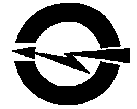 ПУБЛИЧНОЕ АКЦИОНЕРНОЕ ОБЩЕСТВО«ВОЛГОГРАДОБЛЭЛЕКТРО»(ПАО ВОЭ)«УТВЕРЖДАЮ»Председатель закупочной комиссииПАО «Волгоградоблэлектро»________________ Н.М. Касьян «___»___________2018г.№ п/пНаименование критерияКоличество присуждаемых балловЦеновые критерии:Весовой коэффициент – 100% 1.Цена договора (Rai)8. РЕКВИЗИТЫ И ПОДПИСИ СТОРОН№Адреса  производственных участков филиалов  ПАО «Волгоградоблэлектро»Стоимость услуг за 1(один) квартал, руб.Стоимость услуг по договору, руб.1Волгоградская область, г. Камышин, ул. Рязано-Уральская, 522Волгоградская область, г. Котово, ул. Калинина, 1163Волгоградская область, г. Петров Вал, ул. Тельмана, 2Б4Волгоградская область, с. Ольховка, ул. Советская, 45Волгоградская область, р/п Даниловка, ул. Мордовцева, 32А6Волгоградская область, с. Нижняя Добринка, ул. Ленина, 23А7Волгоградская область, г. Суровикино ул. Шоссейная, 58Волгоградская область, г. Калач-на-Дону ул. Октябрьская, 199Волгоградская область, р.п. Светлый Яр, ул. Советская, 7810Волгоградская область, ст. Клетская,  ул. Донская, 25Б11Волгоградская область, ст. Нижний Чир, ул. Ленина, 7412Волгоградская область, р.п. Чернышковский, ул. Больничная, 28 13Волгоградская область, р.п. Городище, ул. 8-го Танкового корпуса, 22Б14Волгоградская область, г. Дубовка, ул. Лазо, 1815Волгоградская область, г. Котельниково, ул. Орлова, 5216Волгоградская область, р.п. Октябрьский, ул.Свердлова, 14а17Волгоградская область, п. Гумрак, ул. Ленина, 1818Волгоградская область, р.п. Ерзовка, ул. Пионерская19Волгоградская область, с. Горный Балыклей, ул.Толстого, 120Волгоградская область, г. Урюпинск, ул. Нижняя, 921Волгоградская область, ст. Нехаевская, ул. Набережная, 1622Волгоградская область, ст. Преображенская, ул. Ленина, 223Волгоградская область, р.п. Новониколаевский, ул. Заводская, 324Волгоградская область, ст. Добринская, ул. Первомайская, 2025Волгоградская область, г. Новоаннинский, ул. Крестьянская, 14526Волгоградская область, г. Михайловка, проезд Западный, 327Волгоградская область, г. Серафимович, ул. Свешникова, 628Волгоградская область, г. Фролово, ул. 40 лет Октября, 37329Волгоградская область, р.п. Иловля, ул. Лесная, 2030Волгоградская область, ст. Кумылженская, ул. Пушкина, 431Волгоградская область, г. Жирновск, ул. Хлебозаводская, 1А32Волгоградская область, р.п. Елань, ул. Ленинская, 7033Волгоградская область, р.п. Рудня, ул. Крестьянская, 434Волгоградская область, р.п. Линево, ул. Медведицкая, 35А35Волгоградская область, р.п. Красный Яр, ул. Степная, 27А36Волгоградская область, р.п. Средняя Ахтуба, ул. Промышленная, 10А37Волгоградская область, г. Ленинск ул. Фрунзе, 21438Волгоградская область, г. Палласовка, ул. Ушакова, 2339Волгоградская область, р.п. Эльтон, ул. Геологов, 7140Волгоградская область, р.п. Старая Полтавка, ул. Королева, 1441Волгоградская область, с. Иловатка, ул. Набережная, 1042Волгоградская область, с. Гмелинка, ул. Грейдерная, 46 43Волгоградская область, г. Николаевск, ул. 13-я Гвардейская, 3644Волгоградская область, р.п. Быково, ул. Воровского, 25В45Волгоградская область, п. Приморск, ул. Южная, 4046Волгоградская область, г. Краснослободск, ул. Ленина,18347Волгоградская область, г. Волгоград, ул. Шопена, 13№Вид работ по регламенту1квартал1квартал1квартал2квартал2квартал2квартал3квартал3квартал3квартал4квартал4квартал4квартал№Вид работ по регламентуянварьфевральмартапрельмайиюньиюльавгустсентябрьоктябрьноябрьдекабрь1Внешний осмотр составных частей системы (приемно­ контрольных приборов, извещателей, оповещателей, исполнительных устройств, шлейфов сигнализации) на отсутствие механических повреждений, коррозии, грязи, прочности креплений и т.д.2Контроль рабочего положения выключателей и переключателей, исправности световой индикации, наличие пломб на приемно­ контрольных приборах3Контроль основного и резервного источников питания и проверка автоматического переключения питания с рабочего ввода на резервный4Проверка работоспособности составных частей системы (приемно­ контрольных приборов, извещателей, оповещателей, исполнительных устройств), измерение параметров шлейфов сигнализации и т.д.5Профилактические работы (работы планово-предупредительного характера для поддерживания установок в работоспособном состоянии, включающие в себя очистку наружных поверхностей технических средств, проверку технического состояния их внутреннего монтажа (внутренних поверхностей), очистку, замену или восстановление элементов технических средств, выработавших ресурс или пришедших в негодность)6Проверка работоспособности системы (определение технического состояния путем контроля выполнения техническими средствами и установкой в целом части или всех свойственных им функций, определенных назначением (в ручном и автоматическом режиме)№Перечень услуг№Перечень услуг121Внешний осмотр составных частей системы (приемно­ контрольных приборов, извещателей, оповещателей, исполнительных устройств, шлейфов сигнализации) на отсутствие механических повреждений, коррозии, грязи, прочности креплений и т.д.2Контроль рабочего положения выключателей и переключателей, исправности световой индикации, наличие пломб на приемно­ контрольных приборах3Контроль основного и резервного источников питания и проверка автоматического переключения питания с рабочего ввода на резервный4Проверка работоспособности составных частей системы (приемно ­ контрольных приборов, извещателей, оповещателей, исполнительных устройств), измерение параметров шлейфов сигнализации и т.д.5Профилактические работы (работы планово-предупредительного характера для поддерживания установок в работоспособном состоянии, включающие в себя очистку наружных поверхностей технических средств, проверку технического состояния их внутреннего монтажа (внутренних поверхностей), очистку, замену или восстановление элементов технических средств, выработавших ресурс или пришедших в негодность)6Проверка работоспособности системы (определение технического состояния путем контроля выполнения техническими средствами и установкой в целом части или всех свойственных им функций, определенных назначением (в ручном и автоматическом режиме)№ п/пНаименование п/пСодержаниеСпособ закупкиОткрытый запрос котировокЗаказчикПАО «Волгоградоблэлектро»Место нахождения: . Волгоград, ул. Шопена, д. 13Почтовый адрес: . Волгоград, ул. Шопена, д. 13Адрес электронной почты: voe223fz@voel.ruКонтактные лицаПо вопросам организационного характера:Буянов Георгий Дмитриевич, Балашова Нина АнатольевнаТел.: (8442) 56-20-88 (доб.1132,1133), адрес электронной почты: voe223fz@voel.ruПо вопросам требуемых характеристик товаров, работ, услуг (качество, количество и др.):Мисюряев Михаил Николаевич (8442) 56-20-88(доб.1085)Нормативные документы, регламентирующие проведение закупочной процедурыФедеральный закон от 18 июля . № 223-ФЗ «О закупках товаров, работ, услуг отдельными видами юридических лиц», Положение о порядке проведения регламентированных  закупок товаров,  работ,  услуг  для  нужд публичного акционерного общества «Волгоградоблэлектро», утвержденное протоколом совета директоров №10 от 05.06.2017г. Предмет закупочной процедуры и требования к выполнению работ (оказанию услуг):Лот № 1: Право заключения договора на техническое обслуживание систем охранно - пожарной сигнализации, оповещения людей о пожаре, порошкового пожаротушения  на объектах ПАО «Волгоградоблэлектро».Адреса производственных участков филиалов ПАО «Волгоградоблэлектро» указаны в техническом задании Том № 2 документации запроса котировок.Сведения об объектах (производственных участках), сроке оказания услуг, наименовании установок и/или технических средств систем охранно - пожарной сигнализации, оповещения людей о пожаре, порошкового пожаротушения,  функциональных, технических, качественных, эксплуатационных характеристик услуг объеме поставляемых товаров, выполняемых работ (оказываемых услуг), порядке оплаты, гарантийном сроке, требованиях, установленные Заказчиком к качеству, техническим характеристикам, сопроводительным документам, требования к его безопасности, и иные требования, указаны подробно в «Техническом задании» Том № 2  документации запроса котировок и проекте договора.Начальная (максимальная) цена договора (цена лота)Лот № 1: Начальная (максимальная) цена договора: 665 500,00 (шестьсот шестьдесят пять тысяч пятьсот) рублей 00 копеек, с учетом НДС 18% ( с 01.01.2019г. ставка НДС будет равной 20% на основании изменения закона о повышении основной ставки НДС с 18% до 20%, согласно Федеральному закону от 03.08.2018г. № 303-ФЗ «О внесении изменений в отдельные законодательные акты РФ о налогах и сборах). Начальная (максимальная) цена договора без НДС: 563 983,05 (пятьсот шестьдесят три тысячи девятьсот восемьдесят три три) рубля 05 копеек. В случае, если участник закупки не является плательщиком НДС, то цена, предложенная таким участником, не должна превышать установленную начальную (максимальную) цену без НДС. При этом на стадии оценки и сопоставления заявок для целей сравнения ценовые предложения других участников также будут учитываться без НДС.Порядок формирования цены договора (цены лота)Цена сформирована с учётом стоимости услуг и расходов Исполнителя на перевозку, страхование, уплату таможенных пошлин, налогов и других обязательных платежей, с учётом оплаты за  НДС.Состав Заявки и порядок размещения документов в составе Заявки Заявка (раздел 8 Форма 1) с приложением документов, указанных в пункте 3.6.1- 3.6.3. документации (в зависимости от статуса участника) Анкета участника (раздел 8, форма 2);Расшифровка бухгалтерского баланса по строке 1150 «основные средства» (раздел 8, форма 3);Размер и валюта обеспечения заявки. Лот № 1: обеспечение заявки составляет 66 550 рублей (10 %) от начальной (максимальной) цены договора, указанной в настоящем извещении. Примечание: В платежном поручении необходимо указать название и номер закупки, по которой производится обеспечение.Расчетный счет ПАО «Волгоградоблэлектро» Расчетный счет ПАО «Волгоградоблэлектро» № р/с 40702810111020101044 Волгоградское ОСБ №8621  ПАО Сбербанк, к/с 30101810100000000647, БИК 041806647, ИНН/КПП 3443029580/345250001, ОГРН 1023402971272Размер и валюта обеспечения  договора. Реквизиты для перечисления обеспечения:Лот  № 1: обеспечение исполнения договора составляет 66 550    рублей (10 %) от начальной (максимальной) цены договора, указанной в настоящем извещении. Примечание: В платежном поручении необходимо указать название и номер закупки, по которой производится обеспечение.Расчетный счет ПАО «Волгоградоблэлектро» № р/с 40702810111020101044 Волгоградское ОСБ №8621  ПАО Сбербанк, к/с 30101810100000000647, БИК 041806647, ИНН/КПП 3443029580/345250001, ОГРН 1023402971272Место подачи заявок. Волгоград, ул. им. Шопена, д. 13, кабинет СОРЗ в запечатанном конверте (время работы по приему заявок: с 8.00 до 17.00, пятница до 16.00, обеденный перерыв с 12.00 до 12.48 (время местное, GMT+4), выходные дни: суббота, воскресенье, (в связи с тем, что на предприятии осуществляется контрольно-пропускной режим, лицу подающему заявку необходимо иметь при себе документ удостоверяющий личность).Срок подачи заявок на участие в закупкеС момента размещения извещения о закупке в единой информационной системе по 16 час. 00  мин. (время местное, GMT +4) «19» декабря 2018 года.Срок предоставления участникам закупки разъяснений положений документации С момента размещения извещения о закупке в единой информационной системе по 16 час. 00  мин. (время местное, GMT+4) «17» декабря 2018 года.Место вскрытия конвертов с с заявками и подведения итогов. Волгоград, ул. Шопена, 13. Дата вскрытия конвертов  с заявками10 час. 40  мин. (время местное, GMT+4) «20» _декабря 2018 года.Дата рассмотрения заявок11 час. 00  мин. (время местное, GMT+4) «21» декабря 2018 года.Дата подведения итоговне позднее 12 час. 00  мин. (время местное, GMT+4) «16» __января 2019 года.ПереторжкаПроцедура переторжки может быть объявлена после проведения отборочной стадии. Срок место порядок предоставления документации о закупке.Документация и извещение в форме электронного документа, размещена на сайте Заказчика www.voel.ru, в единой информационной системе www.zakupki.gov.ru и доступна для ознакомления бесплатно.Срок предоставления документации с момента размещения закупочной процедуры в единой информационной системе, по дату окончания подачи заявок на участие в закупочной процедуре.Особенности участия в закупке субъектов малого и среднего предпринимательстваНе установленыПрочая информацияДанный запрос котировок не является торгами (конкурсом или аукционом), и его проведение не регулируется статьями 447-449 части первой Гражданского кодекса Российской Федерации, п.2 ст. 3 Федерального закона от 18.07.2011 № 223-ФЗ «О закупках товаров, работ, услуг отдельными видами юридических лиц». Запрос котировок также не является публичным конкурсом и не регулируется статьями 1057-1061 части второй Гражданского кодекса Российской Федерации. Заказчик имеет право отказаться от всех полученных Заявок по любой причине или прекратить процедуру Запроса котировок в любой момент, не неся при этом никакой ответственности перед Участниками.№п/пНаименование документа № страницыКоличествостраниц№НаименованиеСведения о участнике процедуры закупкиФирменное наименование (Полное и сокращенное наименования организации либо Ф.И.О. участника процедуры закупки – физического лица, в том числе, зарегистрированного в качестве индивидуального предпринимателя)Организационно - правовая формаУчредители (перечислить наименования и организационно-правовую форму или Ф.И.О. номера и серии паспорта, даты его выдачи и кода подразделения всех учредителей)Свидетельство о внесении в Единый государственный реестр юридических лиц/индивидуального предпринимателя (дата и номер, кем выдано) либо паспортные данные для участника процедуры закупки – физического лицаВиды деятельностиСрок деятельности (с учетом правопреемственности)ИНН, КПП, ОГРН, ОКПОЮридический адрес (страна, адрес)Почтовый адрес (страна, адрес)Фактическое местоположениеТелефоны (с указанием кода города)Факс (с указанием кода города)Адрес электронной почты Филиалы: перечислить наименования и почтовые адресаРазмер уставного капиталаСтоимость основных фондов (по балансу последнего завершенного периода)Банковские реквизиты (наименование и адрес банка, номер расчетного счета участника процедуры закупки в банке, телефоны банка, прочие банковские реквизиты)Фамилия, Имя и Отчество руководителя участника процедуры закупки, имеющего право подписи согласно учредительным документам, с указанием должности и контактного телефонаОрган управления участника процедуры закупки – юридического лица, уполномоченный на одобрение сделки, право на заключение которой является предметом настоящего запроса котировок и порядок одобрения соответствующей сделкиИнформация  о том, что участник закупки является/не является субъектом малого и среднего предпринимательства.Фамилия, Имя и Отчество уполномоченного лица участника процедуры закупки с указанием должности, контактного телефона, эл.почты № п/пОсновное средство (группа основных средств)СтоимостьАмортизацияОстаточная стоимость123451.2.3.…№Адреса  производственных участков филиалов  ПАО «Волгоградоблэлектро»1Волгоградская область, г. Камышин, ул. Рязано-Уральская, 522Волгоградская область, г. Котово, ул. Калинина, 1163Волгоградская область, г. Петров Вал, ул. Тельмана, 2Б4Волгоградская область, с. Ольховка, ул. Советская, 45Волгоградская область, р/п Даниловка, ул. Мордовцева, 32А6Волгоградская область, с. Нижняя Добринка, ул. Ленина, 23А7Волгоградская область, г. Суровикино ул. Шоссейная, 58Волгоградская область, г. Калач-на-Дону ул. Октябрьская, 199Волгоградская область, р.п. Светлый Яр, ул. Советская, 7810Волгоградская область, ст. Клетская,  ул. Донская, 25Б11Волгоградская область, ст. Нижний Чир, ул. Ленина, 7412Волгоградская область, р.п. Чернышковский, ул. Больничная, 28 13Волгоградская область, р.п. Городище, ул. 8-го Танкового корпуса, 22Б14Волгоградская область, г. Дубовка, ул. Лазо, 1815Волгоградская область, г. Котельниково, ул. Орлова, 5216Волгоградская область, р.п. Октябрьский, ул.Свердлова, 14а17Волгоградская область, п. Гумрак, ул. Ленина, 1818Волгоградская область, р.п. Ерзовка, ул. Пионерская19Волгоградская область, с. Горный Балыклей, ул.Толстого, 120Волгоградская область, г. Урюпинск, ул. Нижняя, 921Волгоградская область, ст. Нехаевская, ул. Набережная, 1622Волгоградская область, ст. Преображенская, ул. Ленина, 223Волгоградская область, р.п. Новониколаевский, ул. Заводская, 324Волгоградская область, ст. Добринская, ул. Первомайская, 2025Волгоградская область, г. Новоаннинский, ул. Крестьянская, 14526Волгоградская область, г. Михайловка, проезд Западный, 327Волгоградская область, г. Серафимович, ул. Свешникова, 628Волгоградская область, г. Фролово, ул. 40 лет Октября, 37329Волгоградская область, р.п. Иловля, ул. Лесная, 2030Волгоградская область, ст. Кумылженская, ул. Пушкина, 431Волгоградская область, г. Жирновск, ул. Хлебозаводская, 1А32Волгоградская область, р.п. Елань, ул. Ленинская, 7033Волгоградская область, р.п. Рудня, ул. Крестьянская, 434Волгоградская область, р.п. Линево, ул. Медведицкая, 35А35Волгоградская область, р.п. Красный Яр, ул. Степная, 27А36Волгоградская область, р.п. Средняя Ахтуба, ул. Промышленная, 10А37Волгоградская область, г. Ленинск ул. Фрунзе, 21438Волгоградская область, г. Палласовка, ул. Ушакова, 2339Волгоградская область, р.п. Эльтон, ул. Геологов, 7140Волгоградская область, р.п. Старая Полтавка, ул. Королева, 1441Волгоградская область, с. Иловатка, ул. Набережная, 1042Волгоградская область, с. Гмелинка, ул. Грейдерная, 46 43Волгоградская область, г. Николаевск, ул. 13-я Гвардейская, 3644Волгоградская область, р.п. Быково, ул. Воровского, 25В45Волгоградская область, п. Приморск, ул. Южная, 4046Волгоградская область, г. Краснослободск, ул. Ленина,18347Волгоградская область, г. Волгоград, ул. Шопена, 13№ОборудованиеНаименованиеЕл. изм.Кол.1Прибор приемно-контрольный охранно-пожарныйГранит-24, Кварц вар. 3, Гранит-16, Гранит-8, Гранит-2, Гранит-3шт.62Источник резервного питанияСКАТ-1200 исп.2шт.13Извещатель пожарный дымовойИП-121-41М, ИП-212-46, ИП-212-141шт.2894Извещатель пожарный тепловойИП-103-5/1шт.545Извещатель пожарный ручнойИПР-3СУ, ИРшт.346Оповещатель светозвуковой (уличный)Маяк-12Кшт.67Оповещатель световой (табло)Молния -12  Выходшт.168Оповещатель звуковойПКИ-1 Иволгашт.169Устройство коммутационноеУК-ВК/02шт.110Радиопередатчик однозоновыйRR-701TSшт.5№ОборудованиеНаименованиеЕл. изм.Кол.1Прибор приемно-контрольный охранно-пожарныйГранит-8шт.22Извещатель пожарный дымовойИП-212-46шт.943Извещатель пожарный тепловойИП-103-5/1шт.424Извещатель пожарный ручнойИПР-3СУшт.95Оповещатель светозвуковой (уличный)Маяк-12Кшт.26Оповещатель световой (табло)Молния -12  "Выход"шт.97Оповещатель звуковойПКИ-1 "Иволга"шт.9№ОборудованиеНаименованиеЕл. изм.Кол.1Прибор приемно-контрольный охранно-пожарныйГранит-5шт.12Извещатель пожарный дымовойИП-212-141шт.393Извещатель пожарный пламениПульсар 1-01ншт.44Извещатель пожарный ручнойИР-1шт.65Выносное устройство оптической сигнализацииВУОС(УШК-01)шт.166Оповещатель светозвуковой (уличный)Маяк-12Кшт.17Оповещатель световой (табло)Молния -12  "Выход"шт.68Оповещатель звуковойПКИ-1 "Иволга"шт.69Устройство коммутационноеУК-ВК/02шт.1№ОборудованиеНаименованиеЕл. изм.Кол.1Прибор приемно-контрольный охранно-пожарныйГранит-5, 3А, Кварц вар. 1шт.32Извещатель пожарный дымовойИП-212-141шт.263Извещатель пожарный тепловойИП-103-5/1шт.104Извещатель пожарный ручнойИР-1шт.45Оповещатель светозвуковой (уличный)Маяк-12Кшт.26Оповещатель световой (табло)Молния -12  "Выход"шт.47Оповещатель звуковойПКИ-1 "Иволга"шт.48Устройство коммутационноеУК-ВК/02шт.29РадиоприемникRR-701Rшт.2№ОборудованиеНаименованиеЕд. изм.Кол.1Прибор приемно-контрольный охранно-пожарныйГранит-5Ашт.12Источник резервного питанияРапан-20шт.13Извещатель пожарный дымовойИП-212-141шт.274Извещатель пожарный тепловойИП-103-5/1шт.415Извещатель пожарный ручнойИР-1шт.76Оповещатель светозвуковой (уличный)Маяк-12Кшт.17Оповещатель световой (табло)Молния -12  "Выход"шт.78Оповещатель звуковойПКИ-1 "Иволга"шт.79Устройство коммутационноеУК-ВК/02шт.1№ОборудованиеНаименованиеЕд. изм.Кол.1Прибор приемно-контрольный охранно-пожарныйГранит-3Ашт.12Извещатель пожарный дымовойИП-212-141шт.143Извещатель пожарный тепловойИП-103-5/1шт.94Извещатель пожарный ручнойИР-1шт.15Оповещатель светозвуковой (уличный)Маяк-12Кшт.16Оповещатель световой (табло)Молния -12  "Выход"шт.17Оповещатель звуковойПКИ-1 "Иволга"шт.18Устройство коммутационноеУК-ВК/02шт.1№ОборудованиеНаименованиеЕд. изм.Кол.1Прибор приемно-контрольный охранно-пожарный«Гранит-8», «ВЭРС-ПК24», «ВЭРС-ПК16»шт.32Извещатель пожарный дымовойИП-212-46шт.943Извещатель пожарный ручнойИПР-513-10шт.104Оповещатель светозвуковой (уличный)Маяк-12К, Свирель 29/3шт.55Оповещатель световой (табло)Молния -12, Блик-С-24 "Выход"шт.226Оповещатель звуковойПКИ-1 "Иволга", Свирель 29/1шт.6№ОборудованиеНаименованиеЕд. изм.Кол.1Прибор приемно-контрольный охранно-пожарный«Сигнал-10», «ВЭРС-ПК2», шт.32Извещатель пожарный дымовойИП-212-45шт.503Извещатель пожарный тепловойИП 101-1Ашт.504Извещатель пожарный ручнойИПР-513-10, 535 "Север"шт.95Оповещатель светозвуковой (уличный)Маяк-12Кшт.36Оповещатель световой (табло)Молния -12  "Выход"шт.57Оповещатель звуковойМаяк-12-3мшт.8№ОборудованиеНаименованиеЕд. изм.Кол.1Прибор приемно-контрольный охранно-пожарный«ВЭРС-ПК4», «Гранит-4»шт.32Извещатель пожарный дымовойИП-212-45шт.303Извещатель оптико – электронныйИО-409-10шт.154Извещатель магнитоконтактныйИО 102-20шт.105Извещатель пожарный ручнойИПР-3СУшт.66Оповещатель светозвуковой (уличный)Маяк-12Кшт.27Оповещатель световой (табло)Молния -12  "Выход"шт.58Оповещатель звуковойПКИ-1 "Иволга"шт.3№ОборудованиеНаименованиеЕд. изм.Кол.1Прибор приемно-контрольный охранно-пожарный«Гранит-3»шт.12Извещатель пожарный дымовойИП-212-141шт.183Извещатель пожарный ручнойИПР-3СУшт.34Оповещатель светозвуковой (уличный)Маяк-12Кшт.15Оповещатель световой (табло)Молния -12  "Выход"шт.36Оповещатель звуковойПКИ-1 "Иволга"шт.3№ОборудованиеНаименованиеЕд. изм.Кол.1Прибор приемно-контрольный охранно-пожарный«Гранит-2»шт.12Извещатель пожарный дымовойИП-212-141шт.123Извещатель пожарный ручнойИПР-3СУшт.14Оповещатель светозвуковой (уличный)Маяк-12Кшт.15Оповещатель световой (табло)Молния -12  "Выход"шт.16Оповещатель звуковойПКИ-1 "Иволга"шт.1№ОборудованиеНаименованиеЕд. изм.Кол.1Прибор приемно-контрольный охранно-пожарный«Гранит-2»шт.12Извещатель пожарный дымовойИП-212-141шт.243Извещатель пожарный ручнойИПР-3СУшт.14Оповещатель светозвуковой (уличный)Маяк-12Кшт.15Оповещатель световой (табло)Молния -12  "Выход"шт.26Оповещатель звуковойПКИ-1 "Иволга"шт.3№ОборудованиеНаименованиеЕд. изм.Кол.1Прибор приемно-контрольный охранно-пожарныйС2000-4, Сигнал-20П, Сигнал-10шт.32Источник резервного питанияСКАТ-1200Дшт.23Извещатель пожарный дымовойИП-212-45шт.1004Извещатель пожарный тепловойИП 103-5/1-А3шт.785Извещатель пожарный ручнойИПР-3СУ106Оповещатель светозвуковой (уличный)Маяк-12Кшт.27Оповещатель световой (табло)Молния -12  "Выход"шт.78Оповещатель звуковойПКИ-1 "Иволга"шт.14№ОборудованиеНаименованиеЕд. изм.Кол.1Прибор приемно-контрольный охранно-пожарныйСигнал-10, С2000-4 шт.22Пульт контроля и управленияС2000Мшт.13Источник резервного питанияСКАТ-1200Дшт.24Извещатель пожарный дымовойИП 212-45шт.565Извещатель пожарный тепловойИП 103-5/1-А3шт.286Оповещатель светозвуковой (уличный)Маяк-12Кшт.27Извещатель пожарный ручнойИПР-3СУшт.108Оповещатель световой (табло)Молния -12  "Выход"шт.49Оповещатель звуковойПКИ-1 "Иволга"шт.7№ОборудованиеНаименованиеЕд. изм.Кол.1Прибор приемно-контрольный охранно-пожарныйВЕРС-ПК4, ВЕРС-ПК2шт.42Извещатель пожарный дымовойИП 212-41шт.603Извещатель пожарный тепловойИП 103-5/1-А3шт.524Извещатель пожарный ручнойИПР-3СУшт.115Оповещатель светозвуковой (уличный)Маяк-12Кшт.46Оповещатель световой (табло)Молния -12  Выходшт.127Оповещатель звуковойПКИ-1 Иволгашт.15№ОборудованиеНаименованиеЕд. изм.Кол.1Прибор приемно-контрольный охранно-пожарныйВЕРС-ПК2шт.22Извещатель пожарный дымовойИП 212-41шт.223Извещатель пожарный тепловойИП 103-5/1-А3шт.84Извещатель пожарный ручнойИПР-3СУшт.55Оповещатель светозвуковой (уличный)Маяк-12Кшт.26Оповещатель световой (табло)Молния -12  Выходшт.57Оповещатель звуковойПКИ-1 Иволгашт.5№ОборудованиеНаименованиеЕд. изм.Кол.1Прибор приемно-контрольный охранно-пожарныйВЭРС-ПК4шт.12Извещатель пожарный дымовойИП 212-45шт.203Извещатель пожарный тепловойИП 103-5/1-А3шт.84Извещатель пожарный ручнойИПР-3СУшт.45Оповещатель светозвуковой (уличный)Маяк-12Кшт.16Оповещатель световой (табло)Молния -12  Выходшт.27Оповещатель звуковойПКИ-1 Иволгашт.4№ОборудованиеНаименованиеЕд. изм.Кол.1Прибор приемно-контрольный охранно-пожарныйГранит-4Ашт.12Извещатель пожарный дымовойИП 212-141шт.573Извещатель пожарный тепловойИП 103-5/1-А3шт.74Извещатель пожарный ручнойИПР-3СУшт.35Оповещатель светозвуковой (уличный)Маяк-12Кшт.16Оповещатель световой (табло)Молния -12  Выходшт.37Оповещатель звуковойПКИ-1 Иволгашт.5№ОборудованиеНаименованиеЕд. изм.Кол.1Прибор приемно-контрольный охранно-пожарныйГранит-4Ашт.12Извещатель пожарный дымовойИП 212-3СУшт.153Извещатель пожарный тепловойИП 103-5/1-А3шт.224Извещатель пожарный ручнойИПР-3СУшт.55Оповещатель охранно-пожарный комбинированныйУСС-1шт.16Оповещатель световой (табло)Молния -12  Выходшт.17Оповещатель звуковойПКИ-1 Иволгашт.4№ОборудованиеНаименованиеЕд. изм.Кол.1Прибор приемно-контрольный охранно-пожарныйСигнал-20шт.22Источник резервного питанияСКАТ-1200 исп.2шт.23Извещатель пожарный дымовой ИП-212-141шт.884Извещатель пожарный тепловойИП-103-5/1шт.895Извещатель пожарный ручнойИПР-3СУшт.146Оповещатель светозвуковой (уличный)УСС-12шт.87Оповещатель световой (табло)Молния -12  Выходшт.218Оповещатель звуковойПКИ-1 Иволгашт.10№ОборудованиеНаименованиеЕд. изм.Кол.1Прибор приемно-контрольный охранно-пожарныйГранит-2А, Сигнал-20шт.22Источник резервного питанияРИП-12 исп.1шт.13Извещатель пожарный дымовойИП-212-141шт.224Оповещатель охранно-пожарный свето-звуковойОктава-12шт.15Извещатель пожарный ручнойИПР 513-10шт.46Оповещатель световой (табло)Молния -12  Выходшт.47Извещатель пожарный тепловойИП-103-5/1шт.8№ОборудованиеНаименованиеЕд. изм.Кол.1Прибор приемно-контрольный охранно-пожарныйГранит-4Ашт.12Источник резервного питанияСкат-1200Д исп.2шт.13Извещатель пожарный дымовойИП-212-141шт.104Оповещатель охранно-пожарный свето-звуковойОктава-12шт.14Извещатель пожарный ручнойИПР 513-10шт.35Оповещатель световой (табло)Молния -12  Выходшт.37Извещатель пожарный тепловойИП-103-5/1шт.6№ОборудованиеНаименованиеЕд. изм.Кол.1Прибор приемно-контрольный охранно-пожарныйГранит-5А, Гранит-8шт.22Извещатель пожарный дымовой ИП-212-141шт.443Оповещатель светозвуковой (уличный)Маяк-12Кшт.24Извещатель пожарный ручной ИР-1шт.75Оповещатель световой (табло)Молния -12  Выходшт.76Оповещатель звуковойПКИ-1 Иволгашт.77Извещатель пожарный тепловойИП-103-5/1шт.528Радиопередатчик однозоновыйRR-701TSшт.2№ОборудованиеНаименованиеЕд. изм.Кол.1Прибор приемно-контрольный охранно-пожарныйГранит-2А, Сигнал-20шт.22Источник резервного питанияРИП-12 исп.1шт.13Извещатель пожарный дымовойИП-212-141шт.164Оповещатель охранно-пожарный свето-звуковойОктава-12шт.15Извещатель пожарный ручнойИПР 513-10шт.56Оповещатель световой (табло)Молния -12  Выходшт.57Извещатель пожарный тепловойИП-103-5/1шт.10№ОборудованиеНаименованиеЕд. изм.Кол.1Прибор приемно-контрольный охранно-пожарныйГранит-8, Гранит-4шт.52Источник резервного питанияРИП-12шт.53Извещатель пожарный дымовойИП-212-95шт.1024Извещатель пожарный тепловойИП-103-5/1шт.295Извещатель пожарный ручнойИПР-Кшт.226Оповещатель светозвуковой (уличный)УСС-12шт.57Оповещатель световой (табло)Молния -12  Выходшт.22№ОборудованиеНаименованиеЕд. изм.Кол.1Прибор приемно-контрольный охранно-пожарныйВЕРС-ПК16, Гранит-8, шт.42Блок бесперебойного питанияББП-20шт.43Извещатель пожарный дымовойИП 212-141шт.1814Извещатель пожарный тепловойИП 103-5/1-А3шт.1435Извещатель пожарный ручнойИПР-1, ИР-1шт.306Оповещатель светозвуковой (уличный)Маяк-12КПшт.47Оповещатель световой (табло)Молния -12  Выходшт.248Оповещатель звуковойПКИ-1 Иволгашт.29№ОборудованиеНаименованиеЕд. изм.Кол.1Прибор приемно-контрольный охранно-пожарныйСигнал-10шт.22Извещатель пожарный дымовойИП 212-141шт.323Извещатель оптико – электронныйИО-409-10шт.54Извещатель пожарный ручнойИР-1шт.55Оповещатель светозвуковой (уличный)Маяк-12Кшт.16Оповещатель световой (табло)Молния -12  Выходшт.47Оповещатель звуковойПКИ-1 Иволгашт.7№ОборудованиеНаименованиеЕд. изм.Кол.1Прибор приемно-контрольный охранно-пожарный Гранит-3, Гранит-5, С2000-М (-КДЛ, -СП1, -СП2, - АР2)шт.82Блок бесперебойного питанияРИП-12шт.13Извещатель пожарный дымовойИП 212-141, ДИП-34А-03шт.724Извещатель пожарный тепловойИП 103-5/1-А3, ИП 114-5-А3шт.515Извещатель пожарный ручнойИПР-1, ИПР 513-3АМшт.176Извещатель магнитоконтактныйС2000-СМК Эстетшт.67Извещатель поверхностныйС2000-СТшт.58Извещатель комбинированныйС2000-ПИК-СТшт.239Оповещатель светозвуковой (уличный)Маяк-12КП, Маяк-12-Кшт.410Оповещатель световой (табло)Молния -12  Выход, Сфера (12В)шт.1711Оповещатель звуковойПКИ-1 Иволга, Маяк-12-3Мшт.22№ОборудованиеНаименованиеЕд. изм.Кол.1Прибор приемно-контрольный охранно-пожарныйГранит-3, Гранит-4Aшт.32Извещатель пожарный дымовойИП 212-141шт.143Извещатель оптико – электронный ИО-409-10шт.224Извещатель магнитоконтактный ИО 102-20шт.245Извещатель пожарный тепловойИП 103-5/1-А3шт.376Извещатель пожарный ручнойИР-1шт.67Оповещатель светозвуковой (уличный)Маяк-12Кшт.28Оповещатель световой (табло)Молния -12  Выходшт.69Оповещатель звуковойПКИ-1 Иволгашт.710РадиоприемникRR-701R, RR-701-TS4шт.2№ОборудованиеНаименованиеЕд. изм.Кол.1Прибор приемно-контрольный охранно-пожарныйГранит-8Aшт.12Извещатель пожарный дымовойИП 212-141шт.383Извещатель оптико – электронный ИО-409-10шт.24Извещатель магнитоконтактный ИО 102-20шт.105Извещатель пожарный тепловойИП 103-5/1-Вшт.216Извещатель пожарный ручнойИР-1шт.57Оповещатель светозвуковой (уличный)Маяк-12Кшт.18Оповещатель световой (табло)Молния -12  Выходшт.39Оповещатель звуковойПКИ-1 Иволгашт.6№ОборудованиеНаименованиеЕд. изм.Кол.1Прибор приемно-контрольный охранно-пожарныйГранит-8, Гранит-16, Кварцшт.72Извещатель пожарный дымовойИП-212-141шт.823Извещатель пожарный тепловойИП-101-1Ашт.694Извещатель пожарный ручнойИПР-513-10шт.175Оповещатель светозвуковой (уличный)Маяк-12Кшт.46Оповещатель световой (табло)Молния -12  Выходшт.97Оповещатель звуковойОПОП 2-35шт.16№ОборудованиеНаименованиеЕд. изм.Кол.1Прибор приемно-контрольный охранно-пожарныйГранит-8А, Гранит-12шт.32Блок бесперебойного питанияИВЭПР 112-1,2-1шт.23Извещатель пожарный дымовойИП-212-45шт.564Извещатель оптико – электронныйФотон – 12Б, Фотон - 9шт.345Извещатель магнитоконтактныйИО 102-20шт.136Извещатель пожарный тепловойИП 103-5/1-А3шт.447Извещатель пожарный ручнойИПР-513-10шт.88Оповещатель светозвуковой (уличный)Октава-12Вшт.29Оповещатель светозвуковой Молния -12В-3С Выход шт.6№ОборудованиеНаименованиеЕд. изм.Кол.1Прибор приемно-контрольный охранно-пожарныйГранит-8А, Гранит-4шт.22Блок бесперебойного питанияСкат 1200Д, Скат 1200Ашт.23Извещатель пожарный дымовойИП-212-141шт.384Извещатель оптико – электронный Фотон – Ш, Фотон - 9шт.135Извещатель магнитоконтактный ИО 102-20шт.116Извещатель пожарный тепловойИП 103-5/1шт.147Извещатель пожарный ручнойИПР-513-10шт.58Оповещатель светозвуковой (уличный)Октава-12Вшт.29Оповещатель световой (табло)Молния -12  Выходшт.210Оповещатель звуковойФлейташт.5№ОборудованиеНаименованиеЕд. изм.Кол.1Прибор приемно-контрольный охранно-пожарныйГранит-8шт.12Извещатель пожарный дымовойИП-212-141шт.123Извещатель оптико - электронныйИО-409-10шт.94Извещатель пожарный тепловойИП-105-1шт.45Извещатель пожарный ручнойИПР-513-10шт.46Оповещатель светозвуковой (уличный)Маяк-12Кшт.27Оповещатель световой (табло)Молния -12  Выходшт.38Оповещатель звуковойИволгашт.4№ОборудованиеНаименованиеЕд. изм.Кол.1Прибор приемно-контрольный охранно-пожарныйГранит-8шт.22Извещатель пожарный дымовойИП-212-141шт.183Извещатель оптико - электронныйИО-409-10шт.94Извещатель пожарный тепловойИП-101-1Ашт.125Извещатель пожарный ручнойИПР-513-10шт.46Оповещатель светозвуковой (уличный)Маяк-12Кшт.27Оповещатель световой (табло)Молния -12  Выходшт.18Оповещатель звуковойОПОП 2-35шт.2№ОборудованиеНаименованиеЕд. изм.Кол.1Прибор приемно-контрольный охранно-пожарныйСигнал-10, С2000-4шт.32Блок бесперебойного питанияРИП-12, ББП-20шт.33Извещатель пожарный дымовойИП-212-45шт.1324Извещатель пожарный тепловойИП-103-4/1шт.755Извещатель пожарный ручнойИПР-Ишт.186Оповещатель светозвуковой (уличный)Гром-12Кшт.77Оповещатель световой (табло)Коп-25(См)шт.178Оповещатель звуковойГром-12Мшт.7№ОборудованиеНаименованиеЕд. изм.Кол.1Прибор приемно-контрольный охранно-пожарныйВЭРС-ПК4шт.12Извещатель пожарный дымовойИП-212-3СУшт.143Извещатель пожарный тепловойИП 105-5/1-А3шт.64Извещатель пожарный ручнойИПР-3СУшт.35Оповещатель светозвуковой (уличный)Маяк-12Кшт.16Оповещатель световой (табло)Молния -12  Выходшт.27Оповещатель звуковойПКИ-1 Иволгашт.3№ОборудованиеНаименованиеЕд. изм.Кол.1Прибор приемно-контрольный охранно-пожарныйГранит-ПК5, Гранит-ПК8шт.22Извещатель пожарный дымовойИП-212-45шт.693Извещатель пожарный тепловойИП 105-1-А3шт.244Извещатель пожарный ручнойИПР-513-10шт.105Оповещатель светозвуковой (уличный)Маяк-12Кшт.26Оповещатель световой (табло)Призма-102шт.157Оповещатель звуковойПКИ-1 Иволгашт.10№ОборудованиеНаименованиеЕд. изм.Кол.1Прибор приемно-контрольный охранно-пожарныйГранит-3шт.12Извещатель пожарный дымовойИП-212-141шт.163Извещатель пожарный тепловойИП 105-1-70Сшт.64Извещатель пожарный ручнойИПР-513-10шт.15Оповещатель светозвуковой (уличный)Маяк-12Кшт.16Оповещатель световой (табло)Призма-102шт.17Оповещатель звуковойПКИ-1 Иволгашт.2№ОборудованиеНаименованиеЕд. изм.Кол.1Прибор приемно-контрольный охранно-пожарныйГранит-ПК2шт.22Извещатель пожарный дымовойИП-212-141шт.263Извещатель пожарный тепловойИП 105-1-70Сшт.154Извещатель пожарный ручнойИПР-513-10шт.65Оповещатель светозвуковой (уличный)Маяк-12Кшт.26Оповещатель световой (табло)Призма-102шт.77Оповещатель звуковойПКИ-1 Иволгашт.7№ОборудованиеНаименованиеЕд. изм.Кол.1Прибор приемно-контрольный охранно-пожарныйГранит-ПК2шт.12Извещатель пожарный дымовойИП-212-141шт.163Извещатель пожарный тепловойИП 105-1-70Сшт.94Извещатель пожарный ручнойИПР-513-10шт.15Оповещатель светозвуковой (уличный)Маяк-12Кшт.16Оповещатель световой (табло)Призма-102шт.17Оповещатель звуковойПКИ-1 Иволгашт.2№ОборудованиеНаименованиеЕд. изм.Кол.1Прибор приемно-контрольный охранно-пожарныйГранит-ПК2шт.12Извещатель пожарный дымовойИП-212-141шт.163Извещатель пожарный тепловойИП 105-1-70Сшт.94Извещатель пожарный ручнойИПР-513-10шт.15Оповещатель светозвуковой (уличный)Маяк-12Кшт.16Оповещатель световой (табло)Призма-102шт.17Оповещатель звуковойПКИ-1 Иволгашт.2№ОборудованиеНаименованиеЕд. изм.Кол.1Прибор приемно-контрольный охранно-пожарныйВЭРС-ПК4шт.12Извещатель пожарный дымовойИП-212-3СУшт.303Извещатель пожарный ручнойИПР-3СУшт.44Извещатель пожарный тепловойИП 103-5/1А3шт.95Оповещатель светозвуковой (уличный)Маяк-12Кшт.16Оповещатель световой (табло)Молния -12  Выходшт.17Оповещатель звуковойПКИ-1 Иволгашт.4№ОборудованиеНаименованиеЕд. изм.Кол.1Прибор приемно-контрольный охранно-пожарныйГранит-16шт.12Извещатель пожарный дымовойИП-212-141шт.273Извещатель пожарный тепловойИП 105-1-70Сшт.64Извещатель пожарный ручнойИПР-513-10шт.25Оповещатель светозвуковой (уличный)Маяк-12Кшт.16Оповещатель световой (табло)Призма-102шт.37Оповещатель звуковойПКИ-1 Иволгашт.3№ОборудованиеНаименованиеЕд. изм.Кол.1Прибор приемно-контрольный охранно-пожарныйГранит-4шт.12Извещатель пожарный дымовойИП-212-3СУшт.123Извещатель пожарный ручнойИПР-3СУшт.14Оповещатель светозвуковой (уличный)Маяк-12Кшт.15Оповещатель световой (табло)Молния -12  Выходшт.16Оповещатель звуковойПКИ-1 Иволгашт.1№ОборудованиеНаименованиеЕд. изм.Кол.1Прибор приемно-контрольный охранно-пожарныйВЭРС-ПК4шт.12Извещатель пожарный дымовойИП-212-3СУшт.193Извещатель пожарный ручнойИПР-3СУшт.44Оповещатель светозвуковой (уличный)Маяк-12Кшт.15Оповещатель световой (табло)Молния -12  Выходшт.46Оповещатель звуковойПКИ-1 Иволгашт.4№ОборудованиеНаименованиеЕд. изм.Кол.1Прибор приемно-контрольный охранно-пожарный, пожаротушенияСигнал-20, Сигнал-20П, Сигнал-10, С2000, С2000-АСПТ, С2000-КПБшт.102Блок бесперебойного питанияСКАТ-1200шт.43Извещатель пожарный дымовойИП-212-41М, ИП-212-141 шт.3474Извещатель пожарный тепловойИП 103-5/1-А3Шт.825Извещатель пожарный пламени Пульсар 1-01HШт.116Извещатель пожарный ручнойИПР-К, ИПР-3СУ, ИП513-10, ИОПР 513/101-1шт.347Модуль порошкового пожаротушенияМПП Тунгус – 9И, 6Ишт.108Оповещатель светозвуковой (уличный)Маяк-12, Октава-12шт.89Оповещатель световой (табло)Молния -12  Выходшт.1810Оповещатель звуковойПКИ-1 Иволга, Свирель, Бекасшт.30№Перечень услуг№Перечень услуг121Внешний осмотр составных частей системы (приемно­ контрольных приборов, извещателей, оповещателей, исполнительных устройств, шлейфов сигнализации) на отсутствие механических повреждений, коррозии, грязи, прочности креплений и т.д.  2Контроль рабочего положения выключателей и переключателей, исправности световой индикации, наличие пломб на приемно­ контрольных приборах  3Контроль основного и резервного источников питания и проверка автоматического переключения питания с рабочего ввода на резервный4Проверка работоспособности составных частей системы (приемно ­ контрольных приборов, извещателей, оповещателей, исполнительных устройств), измерение параметров шлейфов сигнализации и т.д.5Профилактические работы (работы планово-предупредительного характера для поддерживания установок в работоспособном состоянии, включающие в себя очистку наружных поверхностей технических средств, проверку технического состояния их внутреннего монтажа (внутренних поверхностей), очистку, замену или восстановление элементов технических средств, выработавших ресурс или пришедших в негодность)6Проверка работоспособности системы (определение технического состояния путем контроля выполнения техническими средствами и установкой в целом части или всех свойственных им функций, определенных назначением (в ручном и автоматическом режиме)